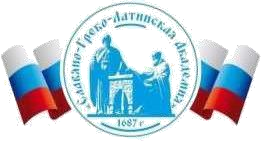 Автономная Некоммерческая Организация Высшего Образования«Славяно-Греко-Латинская Академия»Методические указанияпо выполнению практических работпо дисциплине Б1.О.03.01 Всеобщая историядля студентов Москва, 2022Разработчик: Харченко Н.П., доцент кафедры менеджментаПроведена экспертиза РПУД.  Члены экспертной группы:Председатель:Панкратова О. В. - председатель УМК.Члены комиссии:Пучкова Е. Е. - член УМК, замдиректора по учебной работе;Воронцова Г.В. - член УМК, доцент кафедры менеджмента.Представитель организации-работодателя:Ларский Е.В. - главный менеджер по работе с ВУЗами и молодыми специалистами АО «КОНЦЕРН ЭНЕРГОМЕРА»Экспертное заключение: Экспертное заключение: фонд оценочных средств по дисциплине Б1.О.03.01 Всеобщая история рекомендуется для оценки результатов обучения и уровня сформированности компетенций у обучающихся образовательной программы высшего образования по направлению подготовки 38.03.04 Государственное и муниципальное управление и  соответствует требованиям законодательства в области образования.Протокол заседания Учебно-методической комиссии от «22» апреля 2022 г. протокол № 5 Введение  Планы практических занятий Тема 1. Особенности становления государственности в России. Тема 2. Русь в XIII – нач. XVI в. Объединение русских земель вокруг Москвы. Тема 3.XVII век в истории России. Тема 4. Рождение империи. Время Петра Великого. Эпоха дворцовых переворотов. Тема 5. Российское государство и общество в первой половине XIX в. Тема 6. Первая мировая война и ее влияние на развитие мирового сообщества. Революция 1917 года в России. Тема 7.Советский Союз накануне и в годы Великой Отечественной войны (1939 – 1945 гг.). Тема 8. Советский Союз в 1945-1985 гг.: попытки реформ и нарастание кризиса. Биографический словарь Глоссарий по Истории Династические таблицы ВВЕДЕНИЕ  Дисциплина «История» входит в федеральный перечень дисциплин, общеобязательных для всех специальностей, форм и видов обучения в высших учебных заведениях Российской Федерации.  Цель дисциплины – сформировать у студентов комплексное представление о культурно-историческом своеобразии России, ее месте в мировой и европейской цивилизации.  Учебный курс «История» призван помочь студентам обрести систематизированные знания об основных  закономерностях и особенностях всемирно-исторического процесса с акцентом на изучении истории России. Изучение дисциплины «История» призвано помочь студентам выйти на новый уровень понимания исторических процессов, выработать у них навыки получения, анализа и обобщения исторической информации. История не только одна из двух тысяч существующих наук, служащих современному человечеству, но и одна из наиболее древних. История обеспечивает тесную взаимосвязь с другими гуманитарными, социальными науками (философией, социологией, психологией, правоведением и др.), а также позволяет решить задачу взаимодействия социально-гуманитарных дисциплин с биологией, экологией и другими дисциплинами естественнонаучного профиля. В отличие от них она рассматривает процесс развития общества в целом, анализирует совокупность явлений общественной жизни, все ее стороны и их взаимосвязи и взаимообусловленности. В то же время каждая из существующих наук за время развития человеческого общества прошла свою историю. И на современном этапе все науки и виды искусства обязательно включают исторический раздел.           В ходе лекционных занятий по Истории студенты получают новые знания, навыки систематизации и оперирования базовыми понятиями.      Важную роль в изучении курса Истории следует отвести практическим занятиям, на которых происходит закрепление полученного материала на лекционных занятиях, позволяют выявить знания студентов, их умения и творческую самостоятельность. При этом используются различные формы и методы выявления познавательной способности студентов.  Принципиальное значение придается системному характеру учебного процесса для снижения роли субъективизма при оценке знаний студентов. Решению этой задачи способствует балльно-рейтинговая система обучения в оценке деятельности студентов. Практические занятия по Истории не включают всего объема программного материала по данному предмету. Задача практических занятий – научить студента работать с  предложенной литературой, видеоматериалами, анализировать, сопоставлять,  делать соответствующие выводы.       Практикум разработан в соответствии с требованиями основных образовательных программ бакалавриата согласно ФГОС ВОпо направлению подготовки 38.03.01 – Экономика.  Он дает полноценную комплексную возможность решить следующие задачи:  углубление и закрепление знаний по Истории; активизация познавательной деятельности студентов; развитие исторического мышления, интереса к предмету; •оказание помощи студентам при подготовке к практическим занятиям; анализировать архивные документы, комментировать  их;  •работать над монографией, с научными статьями, извлекать нужный материал из этих источников и делать краткие выписки;  •научно, доказательно вести диалог, овладеть культурой спора, основами ораторского искусства; сопоставлять разные точки зрения с выбором оптимального, находить нестандартные решения, отстаивать свою точку зрения, аргументировать свою позицию. Компетенции обучающегося, формируемые в результате  изучения дисциплины «История»: УК-5 –  способность  воспринимать межкультурное разнообразие общества в социально-историческом, этическом и философском контексте В результате освоения практических занятий дисциплины «История» студент должен: Знать:  основные события, процессы и этапы политического, экономического и социокультурного развития России; понимать систему национальных ценностей, включающих богатство общечеловеческой и национальной культуры, а также многообразие конфессионального российского общества.  Уметь:  анализировать основные этапы и закономерности исторического развития для воспитания чувства патриотизма в единстве этнических и общечеловеческих ценностей; понимать и уважать гражданские права личности; раскрывать общечеловеческие нормы – толерантность, взаимопонимание, доброта. Владеть: навыками формировать и аргументировать свою гражданскую позицию. Планы практических занятий.                   Тема 1. Особенности становления государственности в России. Цель занятия: формирование общенаучной методологической компетенции, предполагающей знание современных концептуальных подходов к исследованию вопросов истории Древнерусского государства   Знание и умения, приобретаемые студентом в результате освоения темы практического занятия, формируемые компетенции или их части: студен  должен  Знать:  основные события, процессы и этапы политического, экономического и социокультурного развития России; понимать систему национальных ценностей, включающих богатство общечеловеческой и национальной культуры, а также многообразие конфессионального российского общества.  Уметь:  анализировать основные этапы и закономерности исторического развития для воспитания чувства патриотизма в единстве этнических и общечеловеческих ценностей; понимать и уважать гражданские права личности; раскрывать общечеловеческие нормы – толерантность, взаимопонимание, доброта. Владеть: навыками формировать и аргументировать свою гражданскую позицию. Актуальность темы практического занятия Актуальность темы обусловлена тем, что в условиях глобализации наблюдается всплеск интереса к своим историческим корням, в том числе к начальным этапам русской государственности. Научный взгляд на эту проблему будет способствовать объективному пониманию исторического процесса, свободному от идеологических спекуляций. В этот период произошло эпохальное событие, определившее политическую и культурную ориентацию русского государства – крещение Руси. Теоретическая часть При рассмотрении данной темы следует проследить процесс складывания государственности у восточных славян. Необходимо выяснить какие факторы были определяющими в этом процессе, определить роль варягов. Студентам   следует рассмотреть основные положения норманнской и антинорманнской теорий. Выделить главные направления во внутренней политике первых киевских князей. Охарактеризовать политический строй Киевской Руси. Объяснить, почему Древнерусское государство по форме правления представляло собой раннефеодальную монархию. Назвать основные виды хозяйственной деятельности славян, какие из них были основными.  Дать определение феодализму, какие основные черты для него характерны. Объяснить, почему именно христианство стало государственной религией Киевской Руси. Рассказать о процессе принятия христианства, какие особенности можно выделить. Определить историческое значение принятия христианства. Учитывая, что Киевская Русь была крупнейшей державой Восточной Европы, определить важнейшие направления русской внешней политики. Рассказать об успехах и поражениях. Студент должен иметь представление  об особенностях древнерусской культуры. Рассмотреть развитие письменности и образования, устного народного творчества и становления древнерусской письменной литературы, архитектуры, изобразительного искусства, музыки. Ознакомиться с определениями понятий «барщина», «вервь», «вотчина», «закуп», «митрополит», «оброк», «рядович», «мозаика», «скань», «фреска», «зернь». Вопросы и задания Вопросы: Образование Древнерусского государства. Деятельность первых киевских князей (IX–  середина X вв.) Расцвет Киевской Руси (конец X – первая половина XIвв.). Принятие христианства. Переход к удельной раздробленности (вторая половина XI–  начало XII вв.). Культура Древней Руси.  Задания: Составить сравнительную таблицу:   «Деятельность русских князей» (от Рюрика до Мстислава Великого), где отразить основные события внутренней и внешней политики, культуры. Найти статьи в Краткой и Пространной «Русской Правде», отражающие углубление социальной неоднородности и становление индивидуальной собственности в Древней Руси. Назвать основные группы зависимых людей. Опишите их положение в обществе. Список литературы, рекомендуемый к использованию по данной теме История России в схемах: учебное пособие / А. С. Орлов, В. А. Георгиев, Н. Г. Георгиева, Т. А. Сивохина; Московкий гос. ун-т им. М. В. Ломоносова, Исторический фак. - М. : Проспект, 2017. - 304 с. : ил., табл. - Библиогр. в подстроч. примеч. - ISBN 978-5-392-21992-6, экземпляров неограничено История России: учебник / А. С. Орлов, В. А. Георгиев, Н. Г. Георгиева, Т. А. Сивохина; МГУ им. М. В. Ломоносова, Ист. фак-т. - 4е изд., перераб. и доп. - Москва: Проспект, 2017. - 528 с. - ISBN 978-5-392-23104-1, экземпляров неограничено Быковская, Г. А. История России. Вспоминая войну : Учебное пособие / Быковская Г. А. - Воронеж: Воронежский государственный университет инженерных технологий, 2013. - 64 с. - Книга находится в базовой версии ЭБС IPRbooks. - ISBN 978-5-89448-896-7, экземпляров неограничено Отечественная история с древнейших времен до наших дней Электронный ресурс : учебное пособие / О.И. Елисеева / Г.С. Амрахова / Л.Ю. Тихомирова / А.А. Инков / С.В. Алексеев / Ю.А. Васильев / А.А. Королев; ред. С.В. Алексеев ; А.А. Инков. - Москва: Московский гуманитарный университет, 2016. - 368 c. - Книга находится в базовой версии ЭБС IPRbooks. - ISBN 978-5-906912-22-0, экземпляров неограничено Тема 2. Русь в XIII – нач. XVI в. Объединение русских земель вокруг Москвы. Цель занятия: формирование общенаучной методологической компетенции, предполагающей знание современных концептуальных подходов к исследованию вопросов образования Российского государства. Знание и умения, приобретаемые студентом в результате освоения темы практического занятия, формируемые компетенции или их части: студен  должен  Знать:  основные события, процессы и этапы политического, экономического и социокультурного развития России; понимать систему национальных ценностей, включающих богатство общечеловеческой и национальной культуры, а также многообразие конфессионального российского общества.  Уметь:  анализировать основные этапы и закономерности исторического развития для воспитания чувства патриотизма в единстве этнических и общечеловеческих ценностей; понимать и уважать гражданские права личности; раскрывать общечеловеческие нормы – толерантность, взаимопонимание, доброта. Владеть: навыками формировать и аргументировать свою гражданскую позицию. Актуальность темы практического занятия Актуальность темы несомненна – именно в этот период происходит освобождение русских земель от ордынской зависимости. Параллельно с этим идет процесс собирания русских земель под главенством Москвы. В этот период Россия становится могучим европейским государством, налаживает связи со странами Европы и Азии, создает устойчивую вертикаль власти, а также формирует государственную идеологию. Теоретическая часть При рассмотрении данной темы следует выявить причины и особенности образования единого Российского государства. Проанализировать какие факторы и почему играли решающую роль в объединении страны. Объяснить, почему именно Москва стала центром объединения.  При подготовке к занятию необходимо определить роль Куликовской битвы, деятельность Дмитрия Донского, а также роль русской православной церкви в борьбе с Ордой. Сергий Радонежский. Далее, следует проследить наступление крестоносцев на северо-востоке Европы, участие русских земель в ее отражении. Студенты должны выявить, как кризис московской династии отразился на объединительном процессе. Проанализировать завершение объединения русских земель вокруг Москвы в конце XV – начале XVI вв. Оценить роль Ивана III  в образовании Российского государства. Рассмотреть политический строй в конце XV – начале XVI вв., основные положения Судебника 1497 и начало оформления крепостного права. Выявить основные черты культурного развития русских земель в XIII – XV вв. (литература, архитектура, изобразительное искусство). Ознакомиться с определениями понятий «дворяне», «кормление», «местничество», «пожилое», «поместье», «судебник», «Юрьев день». Вопросы и задания Вопросы Причины и особенности образования единого Российского государства.  Причины возвышения Москвы. Этапы политического объединения русских земель.  5. Культура середины XIII– XV вв. Задания  Составить сравнительную таблицу «Деятельность московских князей» (Даниил, Иван Калита, Дмитрий Донской, Василий II, Иван III), где отразить основные события внутренней и внешней политики, культуры. Заполнить контурную карту № 3 «Образование единого Московского государства». Показать территории, вошедшие в состав государства при Иване III. В чем Дмитрий Донской продолжил, а в чем прервал политическую традицию, шедшую от Ивана Калиты. Показать на схеме ход Куликовской битвы. Список литературы, рекомендуемый к использованию по данной теме История России в схемах: учебное пособие / А. С. Орлов, В. А. Георгиев, Н. Г. Георгиева, Т. А. Сивохина; Московкий гос. ун-т им. М. В. Ломоносова, Исторический фак. - М. : Проспект, 2017. - 304 с. : ил., табл. - Библиогр. в подстроч. примеч. - ISBN 978-5-392-21992-6, экземпляров неограничено История России: учебник / А. С. Орлов, В. А. Георгиев, Н. Г. Георгиева, Т. А. Сивохина; МГУ им. М. В. Ломоносова, Ист. фак-т. - 4е изд., перераб. и доп. - Москва: Проспект, 2017. - 528 с. - ISBN 978-5-392-23104-1, экземпляров неограничено Быковская, Г. А. История России. Вспоминая войну : Учебное пособие / Быковская Г. А. - Воронеж: Воронежский государственный университет инженерных технологий, 2013. - 64 с. - Книга находится в базовой версии ЭБС IPRbooks. - ISBN 978-5-89448-896-7, экземпляров неограничено Отечественная история с древнейших времен до наших дней Электронный ресурс : учебное пособие / О.И. Елисеева / Г.С. Амрахова / Л.Ю. Тихомирова / А.А. Инков / С.В. Алексеев / Ю.А. Васильев / А.А. Королев; ред. С.В. Алексеев ; А.А. Инков. - Москва: Московский гуманитарный университет, 2016. - 368 c. - Книга находится в базовой версии ЭБС IPRbooks. - ISBN 978-5-906912-22-0, экземпляров неограничено Тема 3. XVII век в истории России. Цель занятия: формирование общенаучной методологической компетенции, предполагающей знание современных концептуальных подходов к исследованию вопросов истории Российского государстваXVII века.   Знание и умения, приобретаемые студентом в результате освоения темы практического занятия, формируемые компетенции или их части: студен  должен Знать:  основные события, процессы и этапы политического, экономического и социокультурного развития России; понимать систему национальных ценностей, включающих богатство общечеловеческой и национальной культуры, а также многообразие конфессионального российского общества.  Уметь:  анализировать основные этапы и закономерности исторического развития для воспитания чувства патриотизма в единстве этнических и общечеловеческих ценностей; понимать и уважать гражданские права личности; раскрывать общечеловеческие нормы – толерантность, взаимопонимание, доброта. Владеть: навыками формировать и аргументировать свою гражданскую позицию. Актуальность темы практического занятия Актуальность изучения темы обусловлена тем, что XVIIв.положил начало новому периоду русской истории. Была освоена Сибирь, землепроходцы дошли до Тихого океана, стала развиваться мануфактура, торговля. В началеXVII в. происходит обострение внутреннего и международного положения, происходят события, получившие название «Смутное время», которые привели к установлению новой династии – Романовых. На этот период приходится решающий этап формирования системы крепостного права, церковный раскол и крестьянские войны. Теоретическая часть При подготовке к данному занятию необходимо выделить основные тенденции развития России в XVII в. Назвать причины Смутного времени. Следует рассмотреть основные события Смуты, выделить меры правительства Б. Годунова, которые способствовали выходу из кризиса, а какие создавали условия для социального взрыва. Изучив рекомендованную литературу необходимо выяснить, что привело Лжедмитрия I к власти, а что вызвало его падение, чем вызвано свержение В.И. Шуйского. Особое внимание следует обратить на причины избрания на Российский престол Михаила Федоровича Романова. Необходимо охарактеризовать состояние экономики России в рассматриваемый период. Объяснить, почему выход из экономического кризиса растянулся до 1650-х годов. Выделить новые моменты в экономическом развитии страны (появление мануфактур, формирование всероссийского рынка и др.). Далее следует рассмотреть социальную структуру российского общества. Следует отметить, что важнейшей тенденцией социального развития России в XVII в. явилось укрепление феодально-крепостнических отношений (Соборное Уложение 1649 г.). Студентам важно правильно понять, что начало правления династии Романовых стало расцветом сословно – представительной монархии. Следует доказать, что во второй половине XVII в. начинается формирование основных элементов абсолютной монархии. Особое внимание следует уделить характеристике основных направлений внешней политике России. Выяснить, какие трудности стояли на пути страны в решении ее внешнеполитических задач. Следует рассмотреть причины и ход освободительного движения украинского народа, результат русско-польских воин. Подробнее следует остановиться на результатах внешней политики России XVII в. Необходимо охарактеризовать особенности культурного развития России на пороге Нового времени. Уяснить, что главной особенностью культуры России XVII в. стал активно протекавший процесс ее «обмирщения» –  освобождение от церковного влияния. Ознакомиться с определениями понятий «мануфактура», «ярмарка», «протекционизм»,«сословно-представительная монархия», «обмирщение культуры», «нарышкинское барокко», «парсуны», «старообрядчество». Вопросы и задания Вопросы 1.Смутное время в России, польско-шведская интервенция. Установление новой династии. Эволюция политической власти и экономики: причины, сущность и последствия. Борьба первых Романовых за расширение территории государства. 4.Общие черты развития культуры России XVII в.: традиции и новаторство. Задания  Составить сравнительную таблицу «Деятельность Романовых» (Михаил Федорович, Алексей Михайлович, Федор Алексеевич, Софья Алексеевна), где отразить основные события внутренней и внешней политики, культуры. Проанализировать Соборное Уложение 1649 г. (см. в Хрестоматии), показать сословность правовых норм.  Заполнить контурную карту «Территориальный рост России в XVIIвеке». Список литературы, рекомендуемый к использованию по данной теме История России в схемах: учебное пособие / А. С. Орлов, В. А. Георгиев, Н. Г. Георгиева, Т. А. Сивохина; Московкий гос. ун-т им. М. В. Ломоносова, Исторический фак. - М. : Проспект, 2017. - 304 с. : ил., табл. - Библиогр. в подстроч. примеч. - ISBN 978-5-392-21992-6, экземпляров неограничено История России: учебник / А. С. Орлов, В. А. Георгиев, Н. Г. Георгиева, Т. А. Сивохина; МГУ им. М. В. Ломоносова, Ист. фак-т. - 4-е изд., перераб. и доп. - Москва: Проспект, 2017. - 528 с. - ISBN 978-5-392-23104-1, экземпляров неограничено Быковская, Г. А. История России. Вспоминая войну : Учебное пособие / Быковская Г. А. - Воронеж: Воронежский государственный университет инженерных технологий, 2013. - 64 с. - Книга находится в базовой версии ЭБС IPRbooks. - ISBN 978-5-89448-896-7, экземпляров неограничено Отечественная история с древнейших времен до наших дней Электронный ресурс : учебное пособие / О.И. Елисеева / Г.С. Амрахова / Л.Ю. Тихомирова / А.А. Инков / С.В. Алексеев / Ю.А. Васильев / А.А. Королев; ред. С.В. Алексеев ; А.А. Инков. - Москва: Московский гуманитарный университет, 2016. - 368 c. - Книга находится в базовой версии ЭБС IPRbooks. - ISBN 978-5-906912-220, экземпляров неограничено Тема 4. Рождение империи. Время Петра Великого. Эпоха дворцовых переворотов. Цель занятия: формирование общенаучной методологической компетенции, предполагающей знание современных концептуальных подходов к исследованию вопросов истории Российского государства в первой половине XVIII века. Знание и умения, приобретаемые студентом в результате освоения темы практического занятия, формируемые компетенции или их части: студен  должен  Знать:  основные события, процессы и этапы политического, экономического и социокультурного развития России; понимать систему национальных ценностей, включающих богатство общечеловеческой и национальной культуры, а также многообразие конфессионального российского общества.  Уметь:  анализировать основные этапы и закономерности исторического развития для воспитания чувства патриотизма в единстве этнических и общечеловеческих ценностей; понимать и уважать гражданские права личности; раскрывать общечеловеческие нормы – толерантность, взаимопонимание, доброта. Владеть: навыками формировать и аргументировать свою гражданскую позицию. Актуальность темы практического занятия Актуальность темы заключается в том, что в началеXVIII в. средневековая Московская Русь превратилась в Российскую Империю. Коренным образом изменилось место России и ее роль в международных отношениях того времени, произошли огромные перемены в  экономике, политическом строе, управлении и в культуре страны. Происходит оформление абсолютизма, складывается централизованный бюрократический аппарат, создается регулярная армия. Теоретическая часть При подготовке к данному занятию следует установить, каковы были предпосылки преобразований начала XVIII в., как складывалась личность царя-реформатора, что в его характере наложило отпечаток на ход и характер реформ. Раскрыть содержание реформ Петра I, показать их взаимосвязь и влияние на всю последующую историю России. Выявить в какой степени они носили спонтанный, а в какой – продуктивный характер. Как известно, в результате реформ Петра в России окончательно установился абсолютизм, студентам следует назвать отличия и характерные признаки Российского абсолютизма. Далее следует определить основные направления внешней политике России в XVIII веке. (Азовские походы. Северная война. Утверждение России на Балтике. Персидский поход). Необходимо назвать источники победы России в войнах первой четверти XVIII в. Большое внимание заслуживает подведение результатов реформ Петра I, понимания того за счет чего они были достигнуты. Изучив рекомендованную литературу, необходимо выявить особенности правления Екатерины I и Петра II, проанализировать содержание «кондицией», объяснить причины неудачи «затейкиверховников». При анализе периода правления Елизаветы Петровны следует отметить, в чем прослеживается преемственность, а в чем   разрыв с наследством Петра 1.  Далее целесообразно проследить, как изменилось положение дворянства в середине XVIII в., чем вызвано его превращение в привилегированное сословие. Необходимо освятить роль гвардии в дворцовых переворотах. Следует дать характеристику всем направлениям культурного развития XVIII в., обратив внимание на преемственность в их развитии и на влияние западноевропейской культуры. Ознакомиться с определениями понятий «рекрутская повинность», «посессионные крестьяне», «подушная подать», «ассамблея», «кунсткамера», «кондиции», «верховники», «бироновщина».    Вопросы и задания Вопросы Истоки и сущность преобразований Петра I. Реформы первой четверти XVIII в. Внешняя политика Петра I. Россия в эпоху дворцовых переворотов 1725 – 1762 гг.  Культура России в первой половине XVIII в. Задания  Доказать на конкретных примерах, что к началу ХVIII в. в России сформировалась абсолютная монархия. Продолжить заполнение таблицы «Деятельность Романовых» (Петр I, правители эпохи «дворцовых переворотов»). Заполнить контурную карту  «Внешняя политика России в первой половине XVIII в.». Список литературы, рекомендуемый к использованию по данной теме История России в схемах: учебное пособие / А. С. Орлов, В. А. Георгиев, Н. Г. Георгиева, Т. А. Сивохина; Московкий гос. ун-т им. М. В. Ломоносова, Исторический фак. - М. : Проспект, 2017. - 304 с. : ил., табл. - Библиогр. в подстроч. примеч. - ISBN 978-5-392-21992-6, экземпляров неограничено История России: учебник / А. С. Орлов, В. А. Георгиев, Н. Г. Георгиева, Т. А. Сивохина; МГУ им. М. В. Ломоносова, Ист. фак-т. - 4-е изд., перераб. и доп. - Москва: Проспект, 2017. - 528 с. - ISBN 978-5-392-23104-1, экземпляров неограничено Быковская, Г. А. История России. Вспоминая войну : Учебное пособие / Быковская Г. А. - Воронеж: Воронежский государственный университет инженерных технологий, 2013. - 64 с. - Книга находится в базовой версии ЭБС IPRbooks. - ISBN 978-5-89448-896-7, экземпляров неограничено Отечественная история с древнейших времен до наших дней Электронный ресурс : учебное пособие / О.И. Елисеева / Г.С. Амрахова / Л.Ю. Тихомирова / А.А. Инков / С.В. Алексеев / Ю.А. Васильев / А.А. Королев; ред. С.В. Алексеев ; А.А. Инков. - Москва: Московский гуманитарный университет, 2016. - 368 c. - Книга находится в базовой версии ЭБС IPRbooks. - ISBN 978-5906912-22-0, экземпляров неограничено Тема 5. Российское государство и общество в первой половине XIX в. Цель занятия: формирование общенаучной методологической компетенции, предполагающей знание современных концептуальных подходов к исследованию вопросов истории Российского государства в правление Александра I.  Знание и умения, приобретаемые студентом в результате освоения темы практического занятия, формируемые компетенции или их части: студен  должен  Знать:  основные события, процессы и этапы политического, экономического и социокультурного развития России; понимать систему национальных ценностей, включающих богатство общечеловеческой и национальной культуры, а также многообразие конфессионального российского общества.  Уметь:  анализировать основные этапы и закономерности исторического развития для воспитания чувства патриотизма в единстве этнических и общечеловеческих ценностей; понимать и уважать гражданские права личности; раскрывать общечеловеческие нормы – толерантность, взаимопонимание, доброта. Владеть: навыками формировать и аргументировать свою гражданскую позицию. Актуальность темы практического занятия Актуальность темы обусловлена важнейшими событиями, произошедшими в этот период. Россия становится главным производителем товарного хлеба в Европе, начинается промышленный переворот, формируются новые социальные слои населения. Реформы Александра I положили начало новой системе государственного управления, были сделаны первые шаги к ослаблению крепостного права. Отечественная война 1812 г. вызвала огромный патриотический подъем в обществе, изменив все слои российского общества. Теоретическая часть При подготовке к занятию необходимо рассмотреть основные тенденции экономического развития (становление капиталистических отношений, рост вольнонаемного труда и др.). Следует остановиться на политической системе, административно-территориальном делении России и социальной структуре населения. Рассматривая внутреннюю политику Александра I, целесообразно остановиться на деятельности «Негласного комитета», попытках решения крестьянского вопроса, мерах правительства в области просвещения. Студентам следует проанализировать проекты преобразований, разработанных М.М. Сперанским. Выявить, что в них действительно могло способствовать утверждению конституционной монархии, почему они остались нереализованными. Отдельно следует освятить внутреннее положение страны в 1815 – 1825 гг., обратить внимание на усиление консервативных настроений в русском обществе (А.А. Аракчеев и аракчеевщина, создание военных поселений и др.). Особое внимание следует уделить основным направлениям и задачам внешней политики России в первой четверти XIX в., определить факторы, оказавшие влияние на ее осуществление. Далее следует объяснить понятие «континентальная блокада» и почему Россия присоединилась к ней по Тильзитскому миру 1807 г. Особое значение заслуживает анализ причин войны 1812 г., рассмотрение основных событий и подведение итогов войны на Венском конгрессе. Необходимо выявить, какие факторы привели к становлению такого феномена русской истории, как «дворянская революционность», что повлекло за собой формирование тайных организации («Союз спасения», «Союз благоденствия», Южное и Северное тайные общества). Очень важно обратить 	внимание 	на 	основные 	положения 	«Конституции»  Н. Муравьева и «Русской правды» П. Пестеля.  Следует рассказать о плане восстания 14 декабря 1825 г, о его реализации, о причинах поражения восстания декабристов. Ознакомиться с определениями понятий «министерства», «вольные хлебопашцы», «разделение властей», «законосовещательный орган власти». Вопросы и задания Вопросы Экономическое и социально-политическое развитие. Внутренняя политика Александра I. Реформы М.М. Сперанского. Внешняя политика России. Отечественная война 1812 г. Движение декабристов: предпосылки, система взглядов, тактика действий. Задания  Продолжить 	составление 	таблицы 	«Деятельность 	Романовых»  (Александр I). Проанализировать программные документы Южного и Северного обществ. Определить, что их объединяло, а что различало. Какие из требований декабристов были более радикальными, а какие – более реалистичными? Заполнить контурную карту «Расширение территории Российской империи в  первой четверти XIX века». Список литературы, рекомендуемый к использованию по данной теме История России в схемах: учебное пособие / А. С. Орлов, В. А. Георгиев, Н. Г. Георгиева, Т. А. Сивохина; Московкий гос. ун-т им. М. В. Ломоносова, Исторический фак. - М. : Проспект, 2017. - 304 с. : ил., табл. - Библиогр. в подстроч. примеч. - ISBN 978-5-392-21992-6, экземпляров неограничено История России: учебник / А. С. Орлов, В. А. Георгиев, Н. Г. Георгиева, Т. А. Сивохина; МГУ им. М. В. Ломоносова, Ист. фак-т. - 4-е изд., перераб. и доп. - Москва: Проспект, 2017. - 528 с. - ISBN 978-5-392-23104-1, экземпляров неограничено Быковская, Г. А. История России. Вспоминая войну : Учебное пособие / Быковская Г. А. - Воронеж: Воронежский государственный университет инженерных технологий, 2013. - 64 с. - Книга находится в базовой версии ЭБС IPRbooks. - ISBN 978-5-89448-896-7, экземпляров неограничено Отечественная история с древнейших времен до наших дней Электронный ресурс : учебное пособие / О.И. Елисеева / Г.С. Амрахова / Л.Ю. Тихомирова / А.А. Инков / С.В. Алексеев / Ю.А. Васильев / А.А. Королев; ред. С.В. Алексеев ; А.А. Инков. - Москва: Московский гуманитарный университет, 2016. - 368 c. - Книга находится в базовой версии ЭБС IPRbooks. - ISBN 978-5-906912-220, экземпляров неограничено Тема 6.  Первая мировая война и ее влияние на развитие мирового сообщества. Революция 1917 года в России. Цель занятия: формирование общенаучной методологической компетенции, предполагающей знание современных концептуальных подходов к исследованию вопросов истории Российского государства.  Знание и умения, приобретаемые студентом в результате освоения темы практического занятия, формируемые компетенции или их части: студен  должен Знать:  основные события, процессы и этапы политического, экономического и социокультурного развития России; понимать систему национальных ценностей, включающих богатство общечеловеческой и национальной культуры, а также многообразие конфессионального российского общества.  Уметь:  анализировать основные этапы и закономерности исторического развития для воспитания чувства патриотизма в единстве этнических и общечеловеческих ценностей; понимать и уважать гражданские права личности; раскрывать общечеловеческие нормы – толерантность, взаимопонимание, доброта. Владеть: навыками формировать и аргументировать свою гражданскую позицию. Актуальность темы практического занятия В указанные годы произошли события, которые изменили не только страну, но и весь ход мирового исторического процесса.  Захватив власть, большевики провели ряд социальных и экономических преобразований. Революция в России должна была стать началом мировой пролетарской революции, но привела она к гражданской войне противников и сторонников советской власти. Гражданская война имела катастрофические последствия для страны, социально-экономическую дезинтеграцию общества. Теоретическая часть Студент должен определить причины Первой мировой войны, определить ее характер. Рассмотреть взаимоотношение России и союзников, роль Восточного фронта в Первой мировой войне, особенно в 1914 – 1916 гг. Раскрыть отношение различных социальных слоев российского общества к войне, позиции политических партий по этому вопросу. Показать негативное влияние войны на обстановку в России: упадок хозяйства, обострение противоречий и др. Следует ознакомиться с основными достижениями «Серебряного века» российской культуры. Определить основные черты, присущие литературе того времени, уяснить наиболее значимые произведения. Охарактеризовать направления в живописи и музыки, архитектурные стили.           При подготовке к теме в первую очередь необходимо выявить причины Февральской революции, определить ее задачи и характер. Рассмотреть основные события революции 1917 г., причины падения самодержавия, установление двоевластия. Показать борьбу политических партий (большевиков, меньшевиков, кадетов, эсеров) за власть и реализацию своих программных установок. Рассмотреть основные мероприятия Временного правительства и выявить причину потери доверия к нему со стороны широких масс населения. Разобраться в 3-х кризисах Временного правительства. Проанализировать эволюцию партий в рассматриваемый период; когда и почему произошел рост популярности большевиков. Необходимо знать определения понятий  «Антанта»,«Серебряный век», «символизм», «акмеизм», «футуризм»,  «модерн», «двоевластие»,  «Временное правительство». Вопросы и задания Вопросы Первая мировая война: общество и власть. Падение самодержавия. Февральская  революция 1917 г. Приход к власти большевиков в октябре 1917 г. Установление советской власти Гражданская война в России. Задания  Какую роль сыграла Первая мировая война в обострении социальнополитических противоречий в России? Какие качественно новые черты приобрела российская культура на рубеже веков? Какие открытия мирового значения принадлежат российским ученым конца XIX– начала XX в.? Список литературы, рекомендуемый к использованию по данной теме История России в схемах: учебное пособие / А. С. Орлов, В. А. Георгиев, Н. Г. Георгиева, Т. А. Сивохина; Московкий гос. ун-т им. М. В. Ломоносова, Исторический фак. - М. : Проспект, 2017. - 304 с. : ил., табл. - Библиогр. в подстроч. примеч. - ISBN 978-5-392-21992-6, экземпляров неограничено История России: учебник / А. С. Орлов, В. А. Георгиев, Н. Г. Георгиева, Т. А. Сивохина; МГУ им. М. В. Ломоносова, Ист. фак-т. - 4-е изд., перераб. и доп. - Москва: Проспект, 2017. - 528 с. - ISBN 978-5-392-23104-1, экземпляров неограничено Быковская, Г. А. История России. Вспоминая войну : Учебное пособие / Быковская Г. А. - Воронеж: Воронежский государственный университет инженерных технологий, 2013. - 64 с. - Книга находится в базовой версии ЭБС IPRbooks. - ISBN 978-5-89448-896-7, экземпляров неограничено Отечественная история с древнейших времен до наших дней Электронный ресурс : учебное пособие / О.И. Елисеева / Г.С. Амрахова / Л.Ю. Тихомирова / А.А. Инков / С.В. Алексеев / Ю.А. Васильев / А.А. Королев; ред. С.В. Алексеев ; А.А. Инков. - Москва: Московский гуманитарный университет, 2016. - 368 c. - Книга находится в базовой версии ЭБС IPRbooks. - ISBN 978-5-906912-220, экземпляров неограничено Тема7. Советский Союз накануне и в годы Великой Отечественной войны (1939 – 1945 гг.). Цель занятия: формирование общенаучной методологической компетенции, предполагающей знание современных концептуальных подходов к исследованию вопросов истории СССР.  Знание и умения, приобретаемые студентом в результате освоения темы практического занятия, формируемые компетенции или их части: студен  должен  Знать:  основные события, процессы и этапы политического, экономического и социокультурного развития России; понимать систему национальных ценностей, включающих богатство общечеловеческой и национальной культуры, а также многообразие конфессионального российского общества.  Уметь:  анализировать основные этапы и закономерности исторического развития для воспитания чувства патриотизма в единстве этнических и общечеловеческих ценностей; понимать и уважать гражданские права личности; раскрывать общечеловеческие нормы – толерантность, взаимопонимание, доброта. Владеть: навыками формировать и аргументировать свою гражданскую позицию. Актуальность темы практического занятия Актуальность темы не вызывает сомнений. Советский народ ценой огромных лишений и беспримерного героизма отстоял независимость страны и освободил мир от фашистской угрозы. Анализ советской внешней политики и последствий репрессий позволяет понять причины поражений советской армии в начале войны. Ценой огромных усилий был достигнут во второй половине 1942 г. коренной перлом в войне. Постдамская конференция 1945 г. определила послевоенное устройство мира в Европе. Теоретическая часть При подготовке к занятию необходимо уяснить причины Второй мировой и Великой Отечественной воин. Изучить внешнеполитическую деятельность Советского Союза, ее цели и результаты. Выяснить, почему в начальный период Великой Отечественной войны СССР потерпел ряд жестоких неудач. Дать характеристику военно-политического положения в первый период войны, обозначить основные этапы войны. Студенты должны иметь четкое представление о состоянии вооруженных сил СССР накануне и на начальном этапе войны, мерах по организации обороны и тыла. Ориентироваться в основных событиях войны и знать даты важнейших сражений. При изучении данной темы важно представлять периоды Великой Отечественной войны, уметь дать им характеристику, выделить особенности каждого из них. Уяснить предпосылки и значение коренного перелома в ходе войны, роль советского народа в борьбе с фашистской Германией. Следует рассмотреть основные этапы Сталинградской и Курской битв – важнейших сражений Великой Отечественной войны. Необходимо рассмотреть становление антигитлеровской коалиции, сыгравшей немалую роль в разгроме германских и японских агрессоров. Вместе с тем следует подчеркнуть, что данный союз трех держав был окончательно оформлен, когда Советское государство убедительно доказало – в ходе Сталинградской и Курской битв – свою жизнеспособность. Необходимо составить представление о тех вопросах, которые рассматривались на 3 важнейших  международных конференциях глав трех держав. Определить роль СССР в освобождении стран Юго-Восточной и Центральной Европы от немецких оккупантов, а также в разгроме Японии. Проанализировать итоги и уроки Второй мировой и Великой Отечественной воин. Обосновать решающую роль СССР в победе над нацистской Германией. Следует ознакомиться с определениями понятий «блицкриг», «второй фронт», «антигитлеровская коалиция». Вопросы и задания Вопросы Начало Великой Отечественной войны. Историческое значение победы советской армии в Московской, Сталинградской, Кавказской и Курской битвах. Завершающий период Великой Отечественной войны. Освобождение территории СССР. Берлинская операция. Сотрудничество в рамках антигитлеровской коалиции. Кампания СССР на Дальнем Востоке. Итоги и уроки Великой Отечественной войны. Задания  Составить карту «Великая Отечественная война 1941 – 1945 гг.». Составить хронологическую таблицу «Этапы Великой Отечественной войны». Привести примеры самоотверженности и героизма советского народа в годы войны (можно на примере истории своего села, города, подвигов земляков). Список литературы, рекомендуемый к использованию по данной теме История России в схемах: учебное пособие / А. С. Орлов, В. А. Георгиев, Н. Г. Георгиева, Т. А. Сивохина; Московкий гос. ун-т им. М. В. Ломоносова, Исторический фак. - М. : Проспект, 2017. - 304 с. : ил., табл. - Библиогр. в подстроч. примеч. - ISBN 978-5-392-21992-6, экземпляров неограничено История России: учебник / А. С. Орлов, В. А. Георгиев, Н. Г. Георгиева, Т. А. Сивохина; МГУ им. М. В. Ломоносова, Ист. фак-т. - 4е изд., перераб. и доп. - Москва: Проспект, 2017. - 528 с. - ISBN 978-5-392-23104-1, экземпляров неограничено Быковская, Г. А. История России. Вспоминая войну : Учебное пособие / Быковская Г. А. - Воронеж: Воронежский государственный университет инженерных технологий, 2013. - 64 с. - Книга находится в базовой версии ЭБС IPRbooks. - ISBN 978-5-89448-896-7, экземпляров неограничено Отечественная история с древнейших времен до наших дней Электронный ресурс : учебное пособие / О.И. Елисеева / Г.С. Амрахова / Л.Ю. Тихомирова / А.А. Инков / С.В. Алексеев / Ю.А. Васильев / А.А. Королев; ред. С.В. Алексеев ; А.А. Инков. - Москва: Московский гуманитарный университет, 2016. - 368 c. - Книга находится в базовой версии ЭБС IPRbooks. - ISBN 978-5-906912-22-0, экземпляров неограничено Тема 8.Советский Союз в 1945-1985 гг.: попытки реформ и нарастание кризиса. Цель занятия: формирование общенаучной методологической компетенции, предполагающей знание современных концептуальных подходов к исследованию вопросов истории СССР.  Знание и умения, приобретаемые студентом в результате освоения темы практического занятия, формируемые компетенции или их части: студен  должен  Знать:  основные события, процессы и этапы политического, экономического и социокультурного развития России; понимать систему национальных ценностей, включающих богатство общечеловеческой и национальной культуры, а также многообразие конфессионального российского общества.  Уметь:  анализировать основные этапы и закономерности исторического развития для воспитания чувства патриотизма в единстве этнических и общечеловеческих ценностей; понимать и уважать гражданские права личности; раскрывать общечеловеческие нормы – толерантность, взаимопонимание, доброта. Владеть: навыками формировать и аргументировать свою гражданскую позицию. Актуальность темы практического занятия Актуальность темы заключается в необходимости анализа попыток реформирования советской системы, борьбы демократической и тоталитарной тенденций. Утопическая программа построения коммунизма получила воплощение на XXII  съезде КПСС. Новые подходы к руководству экономикой позволили достигнуть успехов в социальной сфере. Десталинизация оказала большое влияние на развитие культуры. Однако консервация политической системы и экономическая неэффективность привели к кризисной ситуации. Теоретическая часть Выявить причины, побудившие новое руководство КПСС открыто осудить «культ личности», оценить попытку либерализации политической системы и духовной жизни в Советском Союзе. Исследуя различные инициативы руководства страны в рассматриваемый период, в частности новые начинания Н.С. Хрущева, следует отметить, что они проводились в ключе социалистической модернизации, чем во многом объясняются причины их неудач. Студентам следует разобраться в сущности мер, которые проводились в стране после 1964 г. с целью преодоления кризисных явлений в экономике, социальной сфере и политике. При изучении основных направлений хозяйственной реформы студентам необходимо проанализировать основные этапы ее разработки, выявить предпосылки реформы, раскрыть содержание таких основ реформы, как цена, прибыль, рентабельность, хозрасчет и др.   Необходимо осмыслить противоречия и трудности в экономике, политике, культуре советского общества, причины их обострения в 70 – 80-е гг., сущность периода «застоя».  Используя современные исследования по международным отношениям, необходимо по-новому оценить роль СССР в Карибском кризисе, Венгерских событиях 1956 г., выяснить причину ухудшения взаимоотношений с Албанией и Китаем в начале 1960-х гг. Показать значение военного паритета СССР и США, роль Советского Союза в укреплении мира и безопасности в Европе. Проанализировать причины усиления конфронтационных процессов в отношениях со странами Запада и Восточной Европы. Следует ознакомиться с определениями понятий «оттепель», «неосталинизм», «период застоя», «биполярный мир», «коррупция». Вопросы и задания Вопросы Либерализация общественно-политической жизни и социальноэкономическое развитие СССР в 1953 – 1964 гг.  Экономическая реформа 1965 г.  Эпоха «застоя» Л.И. Брежнева (1970-е – начало 1980-х гг.) Попытка обновления страны в нач. 1980-х гг. Внешняя политика СССР в 1953 – 1991 гг. «Холодная война». Задания  Составить сравнительную таблицу «Советские государственные деятели». (Н.С. Хрущев, Л.И. Брежнев, Ю.В. Андропов, К.У. Черненко, М.С. Горбачев), где отразить основные события внутренней и внешней политики, культуры. Рассмотреть основные положения доклада Хрущева «О культе личности и его последствиях» на XXсъезде КПСС. Проанализировать причины перехода нового советского руководства КПСС к консервативному политическому курсу.  Список литературы, рекомендуемый к использованию по данной теме История России в схемах: учебное пособие / А. С. Орлов, В. А. Георгиев, Н. Г. Георгиева, Т. А. Сивохина; Московкий гос. ун-т им. М. В. Ломоносова, Исторический фак. - М. : Проспект, 2017. - 304 с. : ил., табл. - Библиогр. в подстроч. примеч. - ISBN 978-5-392-21992-6, экземпляров неограничено История России: учебник / А. С. Орлов, В. А. Георгиев, Н. Г. Георгиева, Т. А. Сивохина; МГУ им. М. В. Ломоносова, Ист. фак-т. - 4-е изд., перераб. и доп. - Москва: Проспект, 2017. - 528 с. - ISBN 978-5-392-23104-1, экземпляров неограничено Быковская, Г. А. История России. Вспоминая войну : Учебное пособие / Быковская Г. А. - Воронеж: Воронежский государственный университет инженерных технологий, 2013. - 64 с. - Книга находится в базовой версии ЭБС IPRbooks. - ISBN 978-5-89448-896-7, экземпляров неограничено Отечественная история с древнейших времен до наших дней Электронный ресурс : учебное пособие / О.И. Елисеева / Г.С. Амрахова / Л.Ю. Тихомирова / А.А. Инков / С.В. Алексеев / Ю.А. Васильев / А.А. Королев; ред. С.В. Алексеев ; А.А. Инков. - Москва: Московский гуманитарный университет, 2016. - 368 c. - Книга находится в базовой версии ЭБС IPRbooks. - ISBN 978-5-906912-22-0, экземпляров неограничено БИОГРАФИЧЕСКИЙ СЛОВАРЬ Аввакум (ок. 1620 – 1682) – протопоп, противник церковной реформы, своей деятельностью способствовал возникновению раскола в церкви, был предан сожжению. Адашев Алексей Федорович (ум. 1561) – один из руководителей Избранной рады. Аксаковы Иван (1823– 1886) и Константин (1817 – 1860) – сыновья писателя Сергея Тимофеевича Аксакова (1791 – 1859), идеологи славянофильства. Александр Ярославич Невский (ок. 1220 – 1263) – русский князь, под руководством которого новгородцы в 1240 г. разгромили на берегах Невы шведов, в 1242 г. на льду Чудского озера – немецких рыцарей. Александр I Павлович (1777 – 1825) – русский император, правил с 1801 по 1825 г., в годы его правления были проведены важные реформы, сделана неудавшаяся попытка перейти к конституционной монархии и отменить крепостное право, при нем после разгрома армии Наполеона Россия превратилась в одну из ведущих европейских держав. Александр II(1818 – 1881) – русский император, правил с 1855 по 1881 г. С его именем связана отмена крепостного права, осуществление крестьянских реформ, обновление судебной системы, ослабление цензуры и некоторые другие преобразования. Александр III Александрович (1845-1894) – русский император, правил с 1881 по 1894 г. Его политика получила название политики контрреформ. Алексеев Михаил Васильевич (1857 – 1918) – генерал, в 1915 – 1917 гг. начальник Штаба верховного главнокомандующего, после Февральского переворота – верховный главнокомандующий, позднее один из создателей Добровольческой армии. Алексей Михайлович (1629 – 1676) – сын царя Михаила Федоровича Романова, отец Петра I, правил с 1645 по 1676. При нем было принято Соборное уложение 1649 г. и завершилось прикрепление к земле податных сословий (крестьянства и горожан). Андреев Леонид Николаевич (1871 – 1919) – писатель. Андрей Юрьевич Боголюбский(ок. 1111 – 1174) – сын Юрия Долгорукого, с 1157 г. князь Владимиро-Суздальский, при нем центр политической жизни и великого княжения переместился из Киева во Владимир-на-Клязьме. Андропов Юрий Владимирович (1914 – 1984) – партийный и государственный деятель, с 1967 по 1982 г. – председатель КГБ СССР, с 1982 по 1984 г. – Генеральный секретарь ЦК КПСС. Анна Иоанновна (1693 – 1740) – дочь царя Ивана V, племянница Петра I, императрица, правила с 1730 по 1740 г. Получила известность не только тем, что пресекла стремления дворянской аристократии ограничить власть монарха, но и тем, что широко открыла двери России для иностранцев. Анна Леопольдовна (1718 – 1746) – внучка царя Ивана V, мать императора Иоанна Антоновича, с 1740 по 1741 г. исполняла при нем обязанности регента. Аракчеев Алексей Андреевич (1769 – 1834) –военный министр, имевший огромное влияние при дворе Александра I, получил известность как создатель военных поселений. Бакунин Михаил Александрович (1814 – 1876) – революционер, идеолог бунтарского направления в народничестве. Батый (ок. 1207 – 1255) –монголо-татарский хан, при котором произошло установление на Руси татаро-монгольского ига. БенкендорфАлександр Христофорович (1781 – 1844), граф – первый шеф корпуса жандармов и управляющий Третьего отделения Собственной его императорского величества канцелярии. Берия Лаврентий Павлович (1899 – 1953) – советский государственный и партийный деятель, в 1938 – 1945 гг. – нарком внутренних дел, в мартеиюне 1953 г. – министр внутренних дел, 1939 – 1946 гг. – кандидат в члены Политбюро ЦК ВКП (б), в 1946 – 1952 гг. – член Политбюро ЦК ВКП(б), в 1952-1953 гг. – член Президиума ЦК КПСС, в 1941 – 1946 гг. – зам. председателя СНК, в 1946 – 1953 гг. – заместитель Председателя Совета Министров СССР. Болотников Иван Исаевич (ум. 1608) – руководитель народного движения в 1606 – 1607 гг., которое долгое время рассматривалось как Первая крестьянская война в России. Бородин Александр Порфирьевич (1833 – 1887) – композитор и ученыйхимик, автор оперы «Князь Игорь». Брежнев Леонид Ильич (1906 – 1982) – советский партийный и государственный деятель, с 1964 по 1982 г. – генеральный секретарь ЦК КПСС, с 1977 по 1982 г. – председатель Верховного Совета СССР. Брусилов Алексей Алексеевич (1853 – 1926) – генерал, в 1916 – 1917 гг. командовал фронтом, в мае – июле 1917 г. верховный главнокомандующий, с 1920г. – в аппарате Народного комиссариата военно-морских дел. Буташевич-Петрашевский Михаил Васильевич (1821 – 1866) – революционер, социалист-утопист, в 1845 – 1846 гг. создал первый в России социалистический кружок, в 1849 г. был сослан на каторгу. Бухарин Николай Иванович (1888 – 1938) – большевик, в 1924 – 1928 гг. – член Политбюро ЦК ВКП (б), репрессирован. Василий II Васильевич (Темный) (1415 – 1462) – великий князь в 1425 – 1433, 1434 – 1446, 1447 – 1462 гг., с пребыванием его у власти связана феодальная война вокруг Московского великокняжеского престола. Василий III Иванович (1479 – 1533) – сын Ивана III, отец Ивана Грозного, великий князь, при котором было завершено объединение русских земель вокруг Москвы. Витте Сергей Юльевич (1849 – 1915) – государственный деятель, в 1892 – 1903 гг. – министр финансов, в 1903 – 1905гг. – председатель Комитета министров, в 1905 – 1906гг. – первый премьер-министр, с 1906 г. – член Государственного совета, с его именем связано издание Манифеста 17 октября и превращение России в конституционную монархию. Владимир IСвятославич Святой (? – 1015) – киевский князь, при котором на Руси было принято христианство. Владимир II Всеволодович Мономах (1053 – 1125) – киевский князь, внук византийского императора Константина IX Мономаха. Вознесенский Андрей Андреевич (р. 1933) – поэт. Врангель Петр Николаевич (1878 – 1928) – барон, генерал, в 1920 г. возглавил остатки белой армии, которая была разбита на Крымском полуострове. Всеволод Юрьевич Большое Гнездо (1154 – 1212) – сын Юрия Долгорукого, в 1176 – 1212 гг. занимал великокняжеский престол во Владимире-на-Клязьме. Глинка Михаил Иванович (1804 – 1857) – композитор, родоначальник русской классической музыки, автор опер «Жизнь за царя» (Иван Сусанин), «Руслан и Людмила». Глинская Елена (ум. 1538) – жена великого князя Василия III, мать царя Ивана Грозного, с 1533 по 1538 гг. являлась регентом. Годунов Борис Федорович (ок. 1552 – 1605) – боярин, был женат на дочери Малюты Скуратова, с 1598 по 1605 г. занимал царский престол. Голицын Николай Дмитриевич (1850 – 1925) – с 27 декабря 1916 по 27 февраля 1917 г. премьер-министр последнего царского правительства. Горбачев Михаил Сергеевич (р. 1931) – партийный и государственный деятель, в 1970 – 1978 гг. – первый секретарь Ставропольского крайкома КПСС, в 1978 – 1985 гг. – секретарь ЦК КПСС (курировал сельское хозяйство), с 1985 по 1991 г. – генеральный секретарь ЦК КПСС, в 1989 – 1990 гг. – председатель Верховного Совета СССР, в 1990 – 1991 гг. – президент Советского Союза. С его именем связана так называемая «перестройка», завершившаяся ликвидацией СССР. Горемыкин Иван Логгинович (1839 – 1917) – в 1891 – 1895 – товарищ министра юстиции, с 1894 г. – сенатор, в 1895 – 1899 гг. – товарищ министра и министр внутренних дел, с 1899 г. – член Государственного совета, апреле – июле 1906 и с января 1914 по январь 1916 г. – премьер-министр. Грановский Тимофей Николаевич (1813 – 1855) – историк и правовед, один из первых идеологов западничества. ГучковАлександр Иванович (1862 – 1936) – лидер партии «Союз 17 октября», в 1910 – 1911 гг. – председатель третьей Государственной думы, в годы первой мировой войны председатель военно-промышленных комитетов, в первом составе Временного правительства военный министр, после революции в эмиграции. Даль Владимир Иванович (1801 – 1872) – писатель, этнограф и языковед, автор «Толкового словаря русского языка». Деникин Антон Иванович (1872 – 1947) – генерал-лейтенант, в 1917 г. – командующий фронтом, в 1919 – 1920 гг. – возглавлял белую армию на юге России, умер в эмиграции. Дзержинский Феликс Эдмундович (1877 – 1926) – польский социалдемократ, в 1917 – 1922 гг. – председатель ВЧК, в 1922 – 1926 гг. – председатель ОГПУ, с 1924 г. – кандидат в члены Политбюро ВКП(б) и председатель ВСНХ. Дмитрий Иванович Донской (1350 – 1389) – с 1359 г. московский князь, внук Ивана Калиты, в 1380 г. под его руководством русские войска разбили на Куликовом поле полчища монголо-татар под командованием Мамая. Дмитрий (1582 – 1591) – царевич, сын Ивана Грозного, погиб при невыясненных обстоятельствах. Екатерина I(1684 – 1727) – императрица, жена Петра I, правила с 1725 по 1727 г. Екатерина II(1729 – 1796) – императрица, правила с 1762 по 1796 г., с ее именем связано осуществление политики «просвещенного абсолютизма». Елизавета Петровна (1709 – 1761) – императрица, дочь Петра I, правила с 1741 по 1761 г. Ельцин Борис Николаевич (р. 1931) – партийный и политический деятель, с 1976 по 1985 г. – первый секретарь Свердловского обкома КПСС, в 1985 – 1987 гг. – секретарь ЦК КПСС и секретарь МК КПСС, в 1986 – 1988 гг. – кандидат в члены Политбюро ЦК КПСС, в 1990 – 1991 гг. – Председатель Верховного Совета РСФСР, в 1991 – 1999 гг. – президент Российской Федерации. Ермак Тимофеевич (ум. 1585) – казак, под руководством которого в конце XVI в. началось покорение Сибири. Жуков Георгий Константинович (1896 – 1974) – советский военачальник, получил особую известность в годы Великой Отечественной войны, в 1955 – 1957 гг. – министр обороны СССР. Засулич Вера Ивановна (1849 – 1919) – народник, член первой марксистской организации группы «Освобождение труда», позднее меньшевичка. Зиновьев (Радомысльский) Григорий Евсеевич (1883 – 1936) – один из лидеров партии большевиков, в 1919 – 1926 гг. – председатель Коминтерна. Зюганов Геннадий Андреевич (р. 1944) –генеральный секретарь ЦК коммунистической партии Российской Федерации, депутат Государственной думы. Иван IДанилович Калита (? – 1340) – внук Александра Невского, с 1325 г. – московский князь, в 1328 получил ярлык на великое княжение во Владимире. Иван III Васильевич (1440 – 1505) – великий князь, с именем которого связана ликвидация монголо-татарского ига, начало закрепощения крестьян и складывание приказной системы. Иван IVВасильевич Грозный (1530 – 1584) – с 1530 по 1547г. – великий князь, с 1547 по 1584 гг. – московский царь. Иван VАлексеевич (1666 – 1696) – брат Петра I, вместе с которым они с 1782 по 1796 г. находились на троне. Иоанн 	VIАнтонович 	(1740 	– 	1764) 	– 	правнук 	Ивана 	V, 	сын АнтонаУльриха, герцога Брауншвейгского, с 1740 по 1741 г. находился на русском престоле. Игорь (ум. 945) – киевский князь, сын Рюрика. Каганович Лазарь Моисеевич (1893 – 1991) – советский государственный и партийный деятель, с 1926 по 1930 гг. – кандидат в члены Политбюро ЦК ВКП(б), с 1930 по 1952 гг. – член Политбюро ЦК ВКП(б), с 1952 по 1957 гг. – член Президиума ЦК КПСС, занимал ряд должностей в советском правительстве, в 1957 г. участвовал в попытке отстранения Н. С. Хрущева от власти. Калинин Михаил Иванович (1875 – 1946) – советский государственный деятель, в 1919 – 1922 гг. – председатель ВЦИК, с 1922 г. –председатель ЦИК СССР, в 1938 – 1946 гг. – председатель Президиума Верховного Совета СССР («Всесоюзный староста»). Каменев (Розенфельд)Лев Борисович (1883 – 1936) – советский государственный и партийный деятель. Киров (Костриков)Сергей Миронович (1886 – 1934) – советский партийный деятель, член Политбюро ЦК ВКП(б), получил известность в 1926 – 1934 гг. на посту первого секретаря Ленинградского ОК ВКП(б). Колчак Александр Васильевич (1874 – 1920) – адмирал, осенью 1918 г. возглавил переворот в Омске и объявил себя верховным правителем России. В начале 1920 г. его армия была разбита, а он сам арестован и 7 февраля расстрелян. Корнилов Лавр Георгиевич (1870 – 1918) – русский генерал, верховный главнокомандующий в июле – августе 1917г., руководитель неудавшегося военного переворота 25 – 30 августа 1917 г., один из организаторов белой армии. Косыгин Алексей Николаевич (1904 – 1980) – советский государственный деятель, с 1964 по 1980 гг. – председатель Совета Министров СССР. Курбский Андрей Михайлович (1528 – 1583) – князь, член Избранной рады, один из идеологов оппозиции Ивану Грозному, в 1864 г. бежал в Литву. Курчатов Игорь Васильевич (1902 – 1960) – физик. Под его руководством была создана первая советская атомная бомба. Кутузов Михаил Илларионович (1747 – 1813) – военачальник, под его руководством в 1812 – 1813 гг. русская армия разгромила армию Наполеона. Лавров Петр Лаврович (1823 – 1900) – революционер-народник, идеолог пропагандистского направления. Ленин (Ульянов)Владимир Ильич (1870 – 1924) – лидер партии большевиков, в 1917 – 1924 г. – председатель Совета Народных Комиссаров. Лжедмитрий I(? – 1606) – самозванец, выдававший себя за сына Ивана Грозного, царевича Дмитрия, в 1605 г. при поддержке поляков сумел занять русский престол. Погиб в мае 1606 г. Лжедмитрий II(? – 1610) – самозванец, выдававший себя в 1607 – 1610 гг. за сына Ивана Грозного, царевича Дмитрия. Убит в декабре 1610 г. Лорис-Меликов Михаил Тариэлович (1825 – 1888) – граф, генерал, с 1879 по 1881 г. министр внутренних дел, сторонник привлечения «народных представителей» к законодательной деятельности. Львов Георгий Евгеньевич (1861 – 1925) – князь, прогрессист, общественный деятель, в 1915 – 1917 гг. председатель Земгора, в 1917 г. первый премьер-министр Временного правительства. Маленков Георгий Максимилианович (1902 – 1988) – советский государственный и партийный деятель, в 1946 – 1957 гг. – член Политбюро, с 1939 по 1946 гг. – секретарь ЦК КПСС, в 1946 – 1953 гг. – заместитель председателя, а с 1953 по 1955 гг. – председатель Совета Министров СССР. Мамай (? – 1380) –монголо-татарский темник, войско которого было разгромлено в 1380 г. на Куликовом поле. Мартов (Цедербаум)Юлий Осипович (1873 – 1923) – социал-демократ, один из создателей РСДРП, меньшевик, умер в эмиграции. Милюков Павел Николаевич (1859 – 1943) – историк, с 1907 г. председатель ЦК партии кадетов, министр иностранных дел в первом составе Временного правительства, умер в эмиграции. Минин Кузьма Минич (? – 1616) – нижегородский земский староста, сыграл важную роль в организации народного ополчения и изгнании летом 1612 г. из Москвы польских захватчиков. Михаил Федорович (1596 – 1645) – родоначальник династии Романовых, находился на троне с 1613 по 1645 г. Молотов (Скрябин) Вячеслав Михайлович (1890 – 1986) – советский государственный и партийный деятель, кандидат в члены Политбюро в 1921 – 1926 гг. – член Политбюро (Президиума) ЦК КПСС в 1926 – 1957 гг., в 1930 – 1941 гг. – председатель Совета Народных Комиссаров, в 1939 – 1949 и 1953 – 1956 гг. – министр иностранных дел. Муравьев Никита Михайлович (1796 – 1843) – декабрист, автор программы «Северного общества». Муравьев-Апостол Сергей Иванович (1796 – 1825) – декабрист, был казнен в 1826 г. Мусоргский Модест Петрович (1839 – 1881) – композитор, участник «могучей кучки», автор опер «Борис Годунов», «Хованщина». Нахимов Павел Степанович (1802 – 1855) – флотоводец, руководитель Севастопольской обороны 1854 – 1855 гг. Нестор (2-я половина XI– начало XII в.) – монах Киево-Печерской лавры, вероятный автор «Повести временных лет». Николай I Павлович (1796 – 1855) – сын Павла I, в 1825 – 1855 гг. – император. Николай II Александрович (1868 – 1918) – сын Александра III, в 1894 – 1917 гг. – император. Никон (1605 – 1681) – в1652 – 1666 гг. – русский патриарх, начавший реформу церкви, которая привела к возникновению раскольничества. Олег (ум. 912) – дружинник новгородского князя Рюрика, занявший после его смерти в 879 г. княжеский престол, в 882 г. захватил Киев и положил начало существования Киевской Руси. Ольга (ум. 969) – жена киевского князя Игоря, после его смерти, в 945 – 957 гг., правила в Киеве. Павел I(1754 – 1801) – сын Петра III, в 1796 – 1801 гг. – император. Пестель Павел Иванович (1793 – 1826) – декабрист, руководитель Южного общества, автор его программы «Русская правда», казнен. Петр I Алексеевич (1672 – 1725) – сын царя Алексея Михайловича, с 1682 по 1696 г. правил вместе с братом Иваном V, с 1696 по 1725 г. – единолично, в 1721 г. – получил титул императора. С именем Петра I связаны крупные реформы в экономике, политическом строе и культуре. Петр II Алексеевич (1715 – 1730) – внук Петра I, сын царевича Алексея, был на престоле в 1727 – 1730 гг. Петр III(1728 – 1862) – внук Петра I от его дочери Анны, герцог КарлПетер-Ульрих Шлезвиг-Гольштейн-Готторпский – родоначальник новой династии в России. Плеханов Георгий Валентинович (1856 – 1918) – народник, создатель и руководитель первой марксистской организации группы «Освобождение труда», позднее один из лидеров меньшевизма. Победоносцев Константин Петрович (1827 – 1907) – правовед, учитель Александра III и Николая II, с 1880 по 1905 г. – обер-прокурор Святейшего синода. Пожарский Дмитрий Михайлович (1578 –ок. 1642) – руководитель народного ополчения, изгнавшего летом 1612 г. поляков из Москвы. Примаков Евгений Максимович (р. 1929) – советский ученый, академик, в 1989 – 1990 гг. – председатель Совета Союза Верховного Совета СССР, с декабря 1991 по январь 1996 гг. – руководитель внешней разведки, с января 1996 по сентябрь 1998 гг. – министр иностранных дел, с сентября 1998 по май 1999 гг. – премьер-министр Российской Федерации. Прокофьев Сергей Сергеевич (1891 – 1953) – композитор, автор 8 опер (в т. ч. «Война и мир») и 7 балетов («Ромео и Джульета», «Золушка» и др.). Путин Владимир Владимирович (р. 1952) – выпускник ЛГУ, с 1975 по 1990 г. во внешней разведке, с 1991 по 1995 гг. – заместитель А. А. Собчака на посту мэра Санкт-Петербурга, в 1996 – 1997 гг. – первый заместитель управляющего делами президента Российской Федерации, в 1997 – 1998 гг. – заместитель руководителя администрации президента Российской Федерации, в 1998 – 1999 гг. – председатель Федеральной службы безопасности, с 9 августа 1999 г. – премьер-министр, с 31 декабря 1999 г. – исполняющий обязанности президента Российской Федерации, с 5 мая 2000 г. – президент Российской Федерации. Рахманинов Сергей Васильевич (1873 – 1943) – композитор, пианист и дирижер, умер в эмиграции. Родзянко Михаил Владимирович (1859 – 1924) – октябрист, председатель четвертой Государственной думы, председатель Временного комитета Государственной думы. Рыжков Николай Иванович (р. 1929) – в 1982 – 1985 гг. – секретарь ЦК КПСС, в 1985 – 1991 гг. – председатель Совета Министров СССР, позднее депутат Государственной думы. Рыков Алексей Иванович (1881 – 1938) – большевик, в 1924 – 1930 гг. председатель Совета Народных Комиссаров СССР. Рюрик (ум. 879) – варяжский князь, установивший в 862 г. свою власть над Новгородом, считается родоначальником княжеской династии, правившей в России до 1598 г. Свердлов Яков Михайлович (1885 – 1919) – большевик, в 1917 – 1919 гг. – секретарь ЦК партии большевиков, в 1917 – 1919 гг. – председатель ВЦИК. Святослав (ум. 972) – киевский князь, сын Игоря и Ольги, правил с 957 по 972 г., получил известность своими завоевательными походами. Селезнев Геннадий Николаевич (р. 1947) – лидер КПРФ, с 1996 г. – председатель Государственной думы. Соловьев Сергей Михайлович (1820 – 1879) – русский историк, автор 29томной «Истории России с древнейших времен». Софья Алексеевна (1657 – 1704) – сестра Петра I, с 1682 по 1689 фактически была правительницей Русского государства. Сперанский Михаил Михайлович (1772 – 1839) – государственный деятель, к концу 1809 г. подготовил план введения в России конституционной монархии. Сталин (Джугашвили) Иосиф Виссарионович (1878 – 1953) – советский государственный и партийный деятель, с 1924 по 1953 г. стоял во главе Советского государства и ВКП(б) (КПСС). Станиславский (Алексеев) Константин Сергеевич (1863 – 1938) – из московской купеческой семьи, режиссер, с 1898 г. совместно с В. И. Немировичем-Данченко руководил Московским художественным театром, автор теории сценического творчества, получившей название «система Станиславского». Степашин Сергей Вадимович (р. 1952) – бывший директор Федеральной службы контрразведки, занимал посты министра юстиции и министра внутренних дел, в мае-августе 1999 г. – премьер-министр Российской Федерации. Столыпин Петр Аркадьевич (1862 – 1911) – в апреле – июле 1906 г. – министр внутренних дел, с июля 1906 по сентябрь 1911 гг. – премьерминистр. С его именем связано не только проведение жестокой карательной политики против революционного движения, но и попытка осуществления умеренно-либеральных преобразований. Строев Егор Семенович (р. 1937) – с 1996 г. – председатель Совета Федерации. Струве Петр Бернгардович (1870 – 1944) – легальный марксист, с 1902 по 1905 	гг. 	– 	член 	«Союза 	освобождения» 	и 	редактор 	журнала «Освобождение», с 1905 г. – в партии кадетов, с 1906 по 1915 г. – член ее Центрального комитета, умер в эмиграции. Суворов Александр Васильевич (1729 – 1800) – выдающийся военачальник, генералиссимус. Татищев Василий Никитич (1686 – 1750) – автор первого научного труда по истории России - «Истории российской с самых древнейших времен» в 5 книгах. Ткачев Петр Никитич (1844 – 1885) – русский революционер, идеолог заговорщического направления. ТреповАлександр Федорович (1862 – 1928) – с 10 ноября по 27 декабря 1916 г. – премьер-министр. Троцкий (Бронштейн)Лев Давидович (1879 – 1940) – социал-демократ, в сентябре – октябре 1917 г. был председателем Петроградского Совета, сыграл решающую роль в свержении Временного правительства и переходе власти в руки Советов. В 1917 – 1918 гг. – нарком иностранных дел, в 1918 – 1925 гг. – председатель РВС, в 1927 г. был исключен из партии, в 1929 г. выслан из СССР. Убит в 1940 г. Трубецкой Сергей Петрович (1790 – 1860), князь – декабрист, в связи с подготовкой вооруженного выступления был назначен диктатором, однако на Сенатскую площадь 14 декабря 1825 г. не явился. Тухачевский 	Михаил 	Николаевич 	(1893 	– 	1937) 	– 	советский военачальник. Уваров Сергей Семенович (1786 – 1855) – министр народного просвещения, автор «теории официальной народности». Ушаков Федор Федорович (1744 – 1817) – флотоводец, с 1790 г. командующий Черноморским флотом. Федор Иоаннович (1557 – 1598) – сын Ивана Грозного, последний представитель династии Рюриковичей на царском престоле (1584 – 1598). Федор IIБорисович (1589 – 1605) – сын Бориса Годунова, занимал царский престол в апреле – мае 1605 г. Федор III Алексеевич (1661 – 1682) – сын царя Алексея Михайловича, правил с 1676 по 1682 гг. Федоров Иван (ум. 1583) – книгопечатник, в 1564 г. издал первую печатную книгу в России («Апостол»). Филарет (вмиру Романов Федор Никитич) (ок. 1554 – 1633) – Патриарх Московский и всея Руси в 1619 – 1633, отец царя Михаила Федоровича. Хасбулатов Руслан Имранович (р. 1942) – экономист, в 1991 – 1993 гг. - председатель Верховного Совета Российской Федерации. Хмельницкий Богдан Михайлович (ок. 1595 – 1657) – руководитель движения украинских казаков за освобождение Украины от польской шляхты. Хомяков Николай Алексеевич (1850 – 1925) – сын славянофила А.С.Хомякова (1804 – 1860), в 1907 – 1917 гг. – депутат II-й,III-й, IV-й Государственных дум, в 1907 – 1910 гг. – председатель третьей Государственной думы. Хрущев Никита Сергеевич (1894 – 1971) – советский государственный и партийный деятель, с 1938 г. кандидат в члены Политбюро ЦК КПСС. С 1939 по 1964 г. член Политбюро ЦК КПСС, в 1953 – 1964 гг. – первый секретарь ЦК КПСС, в 1958 – 1964 гг. – председатель Совета Министров СССР. Чайковский Петр Ильич (1840 – 1893) – выдающийся композитор, автор шести симфоний, опер «Евгений Онегин», «Пиковая дама», «Мазепа» (по поэме А.С.Пушкина «Полтава»), балетов «Лебединое озеро», «Спящая красавица», «Щелкунчик». Черненко Константин Устинович (1911 – 1985) – советский партийный деятель, с 1984 по 1985 г. – генеральный секретарь ЦК КПСС. Черномырдин Виктор Степанович (р. 1938) – премьер-министр Российской Федерации с декабря 1992 по март 1998 гг. и в августе – сентябре 1998 г. Чернышевский Николай Гаврилович (1828 – 1889) – революционер, идеолог утопического социализма. Чингисхан (ок. 1155 – 1227) – создатель державы монголо-татар, которая в 1223 г. нанесла первое поражение русским войскам на реке Калке. Чхеидзе Николай Семенович (1864 – 1926) – меньшевик, председатель социал-демократической фракции четвертой Государственной думы, председатель Петроградского Совета в феврале – августе 1917 г. председатель ВЦИК в июне – октябре 1917 г. Шолохов Михаил Александрович (1905 – 1984) – советский писатель, автор романов «Тихий Дон», «Поднятая целина», лауреат Нобелевской премии. Шостакович Дмитрий Дмитриевич (1906 – 1975) – советский композитор, автор 13 симфоний, а также опер, балетов и музыки к кинофильмам. Шуйский Василий Иванович (1552 – 1612) – князь, боярин, с 1606 по 1610 г. занимал царский престол. Юденич Николай Николаевич (1862 – 1933) – генерал, в 1915 – 1917 гг. командовал Кавказской армией, в 1917 г. – Кавказским фронтом, в 1919 г. – возглавлял в Прибалтике белую армию, пытавшуюся захватить Петроград, с 1920 г. – в эмиграции. Юрий Владимирович Долгорукий (ок. 1090 – 1157) – сын Владимира Мономаха, в 1149 – 1150 и 1155 – 1157 гг. великий князь, его имя связано с первым упоминанием в летописях города Москвы и строительством в ней крепости. Явлинский Григорий Алексеевич (р. 1952) – государственный и общественный деятель, руководитель общественно-политического объединения «Яблоко», депутат Государственной думы. Ягода Генрих Григорьевич (Енон Гершевич) (1891 – 1938) – руководящий работник ВЧК-ОГПУ, в 1934 – 1936 гг. – нарком внутренних дел СССР, один из руководителей «большого террора», репрессирован. Ярослав Мудрый (ок. 978 – 1054) – киевский князь (1019 – 1054), при котором Киевская Русь достигла своего расцвета. ГЛОССАРИЙ ПО ИСТОРИИ Абсолютизм – форма монархии, для которой характерно сосредоточение в руках монарха всей полноты законодательной, исполнительной, судебной, а во многих случаях и духовной власти. Экономическую основу абсолютизма составляла концентрация в руках государства большей части избыточного продукта, политическую – постоянная армия. В отличие от деспота (тирана), абсолютный монарх правил на основании издаваемых им законов. Поэтому складывание и развитие абсолютизма было связаны с регламентацией самых разных сторон общественной жизни. Автономия – самоуправление. Аграрное общество – общество, основу экономики которого составляет сельскохозяйственное производство. Амнистия – частичное или же полное освобождение осужденных от наказания и его правовых последствий. Аристократия 	– 	привилегированный 	слой 	господствующего класса. 	 Архимандрит – титул настоятеля крупного мужского монастыря. Архиерей 	– 	священнослужитель, 	управляющий 	церковным 	округом (епархией). Ассигнации – бумажные деньги, выпускавшиеся в России с 1769 гг. и имевшие хождение наравне с серебряными до 1839 – 1843 гг. «Банкетная кампания» - организованное выступление либеральной оппозиции в конце 1904г., заключавшееся в представлении на имя императора коллективных петиций с просьбами о необходимости проведения реформ. Поскольку тогда не существовало свободы собраний, для сбора подписей использовались банкеты. Банкнота, или банковский билет, - вид бумажных денег, выпускавшихся эмиссионными банками, которые гарантировали их обмен на золото. Барон – в России титул, введенный Петром I в Прибалтике для высшего слоя дворян немецкого происхождения. Барщина – трудовая повинность в пользу феодала, в качестве которого могли выступать частное лицо, корпорация и государство. Баскак – представитель золотоордынского хана на Руси, производивший учет населения и сбор дани. Биржа – рынок, на котором производится оптовая торговля товарами или ценными бумагами без их представления. Бояре – высший слой земельной аристократии в Русском государстве Х – ХVII вв. Боярская дума – учреждение, состоявшее из представителей земельной аристократии и принимавшее участие вместе с монархом в осуществлении законодательной и исполнительной власти. Буржуазия – господствующий класс общества, концентрирующий в своих руках средства производства или же осуществляющий контроль над ними, живущий за счет эксплуатации наемного труда. Бурлаки – рабочие, которые использовались в качестве тягловой силы для транспортировки речных судов. Былины – русские эпические сказания-песни о богатырях и народных героях, передававшиеся из поколения в поколения. Валютная интервенция – искусственный выброс валюты на денежный рынок с целью поддержания или же изменения ее курса. Варшавский Договор – договор, заключенный 14 мая 1955 г. в Варшаве между СССР и странами Восточной Европы, входившими в так называемую «мировую систему социализма», в соответствии с которым были созданы общие органы для объединения вооруженных сил и координации военной политики этих стран. Варяги – название норманнов, или викингов, на Руси. Вассалитет – форма организации господствующего класса, характеризовавшаяся зависимостью одних феодалов (вассалы) от других (сюзерены). Вассал обычно получал от своего сюзерена (господина) земельное пожалование и был обязан за это нести военную службу. Ваучер – документ, который формально предоставил каждому гражданину Российской Федерации право на часть государственной собственности,  а в действительности позволил за бесценок скупить большую часть национального богатства страны (за исключением земли) небольшой кучке отечественной компрадорской буржуазии и иностранному финансовопромышленному капиталу. Верховный Совет СССР – высший законодательный орган в СССР, с 1936 по 1989 г. избираемый всенародным голосованием. Состоял из двух палат: Совета Союза и Совета Национальностей. С 1989 по 1993 г. Верховный Совет СССР избирался Съездом народных депутатов СССР. Верховный Тайный совет – высшее государственное учреждение, существовавшее в 1726 – 1730 гг. и претендовавшее на ту роль, которую когда-то играла Боярская дума. Вече – реликтовая форма народного собрания в Древней Руси, существовавшая на протяжении Х – ХV вв. Винная монополия – исключительное право государства на производство и продажу алкогольных напитков. Воевода – а) с X до начала XVIII в. – военачальник, б) с XVI в. до 1775 г. – глава местного управления. Военная демократия – форма общественной власти в эпоху разложения родоплеменного строя, характеризовавшаяся участием в решении важнейших вопросов вооруженной части общества (дружинников). Военные поселения – военизированные поселения государственных крестьян, существовали в России с 1810по 1857 г. «Военный коммунизм» - экономическая политика Советского государства в годы Гражданской войны, которая характеризовались всеобщей трудовой повинностью, запрещением торговли, продовольственной разверсткой, карточным распределением продуктов. Волость – до революции 1917 г. низшая административно-территориальная единица. «Вольные хлебопашцы» - бывшие крепостные крестьяне, освобожденные на основании Указа Александра I 20 февраля 1803г. Вотчина – вид феодальной частной собственности на землю, существовавший с XI до начала XVIIIвв. и обладавший иммунитетом. Временнообязанные крестьяне – крестьяне, освобожденные от крепостного права, но еще не переведенные на выкуп. Всеобщая воинская повинность – обязанность всего мужского населения страны независимо от происхождения и рода деятельности нести военную службу. В России была введена в 1874г. Выкупные платежи – платежи, которые государство взимало с бывших крепостных крестьян за выкупаемые ими в собственность земли. Взимались с 1863 до 1 января 1907 г. Генеральное межевание – размежевание земель, начатое в 1766 г., продолжавшееся несколько десятилетий и охватившее большую часть губерний Российской империи. Гласный – выборный член городского или земского самоуправления в 1864 – 1917 гг. Уездные гласные составляли уездное земское собрание, губернские гласные – губернское земское собрание, городские гласные -городскую думу. Городская дума – с 1870 г. орган городского самоуправления. Состояла из собрания гласных (распорядительный орган) и городской управы (исполнительный орган). Возглавлял думу городской голова. Государственная дума – нижняя палата российского парламента, существовавшая с 1906 по 1917 г., восстановлена в 1993 г. Государство – совокупность обособленных от народа учреждений, занимающихся управлением, т. е. исполнением законодательных, исполнительных и судебных функций. В классовом обществе государство выражает и защищает интересы прежде всего господствующего класса. Государственные крестьяне – крестьяне, жившие на государственных землях и обязанные платить не только государственные налоги, но и феодальную ренту. Государственный капитализм – разновидность капитализма, характеризующаяся сосредоточением средств производства в руках государства и использованием для эксплуатации рабочего класса методов экономического принуждения. Государственный совет – одно из высших государственных учреждений России, существовало с 1801 по 1917 г. В 1810 г. Государственный совет был наделен законодательными правами, которые были фактически утрачены им в 1812 г. 20 февраля 1906 г. Государственный совет был реформирован и стал верхней палатой российского парламента. Государственный социализм – понятие, которым некоторые авторы обозначают государственный капитализм.  Государственный феодализм – разновидность феодализма, характеризующаяся сосредоточением земли в руках государства и использованием для эксплуатации крестьян методов внеэкономического принуждения.  Гражданская война – форма борьбы за власть, характеризующаяся расколом общества на две или несколько противоборствующих группировок, каждая из которых контролирует часть территории страны и использует друг против друга оружие.  Граф – в России дворянский титул, введенный Петром I для пожалования дворянской аристократии за особые заслуги. Губа – в ХVI – ХVП вв. судебно-административный округ, территориально совпадал с уездом. Губерния – административно-территориальная единица, существовавшая в нашей стране с 1708 до 1929 г. и подразделявшаяся на уезды. Губной староста– с середины XVI до начала XVIII в. глава уезда, избиравшийся из числа местных феодалов. ГУЛАГ – Главное управление исправительно-трудовых лагерей НКВД (с 1946 г. – МВД) СССР (1934 – 1956). Дань – налог, взимаемый с побежденного народа завоевателями в натуральной или денежной форме. Даточные люди – воины, которых на основании Уложения о службе 1556 г., вооруженными и экипированными, должен был выставить феодал с определенного количества земли. Военную службу «даточные люди» подобно казакам несли только в военное время. Двадцатипятитысячники – рабочие, направленные в конце 20-х – начале 30-х гг. из города в деревню в количестве 25 тыс. человек для проведения коллективизации сельского хозяйства. Дворянство – феодальное сословие, которое сложилось на Руси в ХIII – ХV вв. За время своего существования претерпело сложную эволюцию. Первоначально оно составляло основу феодальных дружин, с созданием постоянной армии превратилось в главный источник формирования офицерского корпуса и бюрократии. Долгое время понятия «дворянин» и «помещик» были синонимами. Начавшийся в XVIII в. процесс оскудения дворянства привел к тому, что в начале XX века более половины дворян не имели земли. Несмотря на это вплоть до 1917 г. дворянство продолжало играть роль правящего сословия. Декабристы – дворяне-революционеры, которые первыми в 1816 – 1825 гг. начали борьбу против самодержавия и крепостного права. Демократия – буквально «власть народа». Реально до сих пор существовали лишь элементы «демократии», которыми в основном пользовалось и пользуется привилегированное меньшинство общества. Деньги – особый товар, выполняющий в процессе обмена роль всеобщего эквивалента, с помощью которого выражается стоимость других товаров. Департамент полиции – высший орган политического сыска в России, заменивший в 1880 г. Третье отделение. Депортация– принудительное выселение человека с одного места постоянного жительства в другое, связанное с ограничением свободы его дальнейшего передвижения. Дети боярские – в ХIV – ХVII вв. низший слой класса феодалов, влившийся в состав дворянского сословия. Дружина – в древности синоним содружества, позднее это слово стало обозначать вооруженный отряд, возглавляемый князем или же феодалом. Епархия – церковный округ, состоящий из нескольких приходов, возглавляемый архиереем (епископом). Ересь – отклонение от догматов и организационных форм той или иной конфессии. Закономерность – устойчивая повторяющаяся связь между отдельными явлениями и объектами. Западничество – идейное течение, оформившееся в 30-40-е гг. XIX в. Представители этого течения считали, что развитие общества подчиняется законам, а поэтому Россия должна пройти в своем развитии те же стадии, которые прошла Западная Европа. Исходя из этого, западники предлагали правительству продолжить начатый Петром I процесс европеизации России, чтобы не допустить революции. Прежде всего речь шла о введении конституции и ликвидации крепостничества. «Заповедные годы» - годы, когда запрещались крестьянские переходы. Первый такой запрет был сделан в 1581 г. на территории новгородских земель, а в 1592 г. распространен на территорию всего государства. Земский собор – законосовещательный орган, существовавший в России с середины XVI до конца XVII века. Земский староста – с середины XVI до начала XVIII в. глава уезда, избираемый из числа крестьян или горожан там, где не существовало вотчинного и поместного землевладения. Земства– органы местного самоуправления, существовавшие с 1864 по 1917 г. на территории 34 губерний России. Золотая Орда – государство, созданное ханом Батыем в XIIIв. и включавшее в себя земли Восточной Европы и Средней Азии. Столицей Золотой Орды первоначально был город Сарай-Бату (недалеко от современной Астрахани), а с XIV в. город Сарай-Берке (возле современного Волгограда). Золотое обеспечение – обеспечение бумажных денег определенным количеством золота. В нашей стране существовало с перерывами.1914 – 1922 гг., 1937 – 1950 гг.С 1897 г. до начала 70-х гг. XXв. Золотое обращение – обращение золотых монет и размениваемых на золото банкнот. В нашей стране существовало с 1897 по 1914 и с 1922 до начала 30хгг. Золотой паритет – соотношение валют по их официальному золотому обеспечению. Золотой стандарт – форма организации денежного обращения, при которой происходил обмен банкнот на золото. В нашей стране существовал с 1897 по 1914 и с 1922 до начала 30-хгг. Избранная рада – ближайшее окружение Ивана Грозного, игравшее роль неофициального правительства. Существовала с 1547 до начала 60-х гг. XVI в. Изгой – одна из категорий феодально-зависимого населения Древней Руси ХI – ХII вв. Империализм –1)захватническая политика и 2) монополистическая стадия развития капитализма. Импичмент – особый порядок судопроизводства по делам о преступлениях высших должностных лиц, который предусматривает решение вопроса о привлечении их к ответственности нижней палатой парламента, а рассмотрение самого дела – верхней палатой. Индустриализация – процесс превращения промышленности в ведущую отрасль экономики. Инородцы – так до революции 1917 г. называли в России лиц, не принадлежавших к великорусской народности. Интервенция – военное или экономическое вмешательство одного государства во внутренние дела другого, направленное на ликвидацию суверенитета последнего. Кадеты –1)воспитанники средних учебных военных заведений в дореволюционной России, 2) члены конституционно-демократической партии, или партии народной свободы. Капитал – деньги или же другие материальные ценности, приносящие в процессе обращения прибыль. Различаются три вида капитала: производственный, торговый и финансовый. Капитализм – общественный строй, характеризующийся преобладанием товарного хозяйства и наемного труда, при котором власть концентрируется в руках буржуазии. «Картофельные бунты» - выступления государственных крестьян в первой половине XIX в. против насильственного насаждения в деревне культуры картофеля. Карточная система – нормированная система распределения продуктов. Существовала в 1914 – 1921 гг., 1929 – 1934гг. и в 1941 – 1947гг. Класс – социальная группа, отличающаяся отношением к средствам производства, местом в общественном производстве и способом получения доходов. Классовая борьба – борьба между отдельными социальными группами за распределение и перераспределение избыточного продукта. Различаются три ее формы: экономическая, политическая и идеологическая. Князь – глава племени, вождь военной дружины, с образованием государства превратившийся в его главу. Позднее титул, призванный подчеркнуть знатность происхождения отдельных представителей дворянской аристократии. Коллегии – органы центральной исполнительной власти, существовавшие в России с 1717до 1802 г. Коллективизация – насильственное объединение крестьян в коллективные хозяйства, связанное с прикреплением их к земле, утратой ими прав на землю, конфискацией части скота, транспортных средств, орудий труда и превращением работы в колхозе в трудовую повинность, принципиально ничем не отличавшуюся от барщины. Колониальная эксплуатация – эксплуатация одного народа другим, характеризующаяся политическим порабощением первого. Коминтерн – Коммунистический Интернационал, международная организация, объединявшая в 1919 – 1943 гг. отдельные коммунистические партии. Компрадорская буржуазия – национальная буржуазия экономически или же политически зависимых стран, представляющая интересы иностранного капитала и приносящая в жертву ему интересы своего народа. Консерватизм – приверженность к старому, отжившему. Конституционная монархия – форма монархии, при которой монарх осуществляет власть совместно с парламентом. Конституционная монархия германского типа – конституционная монархия, которая характеризовалась разделением законодательной власти между монархом и парламентом и сохранением всей полноты исполнительной власти в руках монарха. Конституционная монархия английского типа – конституционная монархия, для которой характерно сосредоточение всей полноты законодательной и исполнительной власти в руках парламента. Конституция – основной закон государства, предусматривающий участие населения страны через парламент в выработке и принятии законов, а также в контроле над исполнительной властью. Конфедерация – союз государств, сохраняющих самостоятельность и объединяющихся лишь для координации своей политики, преимущественно военной, таможенной и внешней. Концессия – разновидность аренды, заключающаяся в том, что в качестве арендодателя выступают государство или же органы местного самоуправления. Основы концессионной политики в нашей стране были разработаны Советским государством в 1918 – 1920 гг. Кормление – система финансирования местной власти, характеризовавшаяся тем, что население обязано было содержать («кормить») ее представителей. Коробейник – в дореволюционной России человек, занимавшийся розничной торговлей вразнос. Космополитизм – идеология, в основе которой лежит идея ликвидации национальных барьеров и складывания «мирового гражданства». Отражая идущие в мире интеграционные процессы, связанные со складыванием единого мирового рынка, единого мирового хозяйства, единой мировой культуры, единой мировой цивилизации, эта идеология вместе с тем широко используется американскими и европейскими финансово-промышленными кругами для навязывания отдельным народам своих культурных и политических ценностей. Кредитный билет – бумажный денежный знак, подлежащий обмену на золотые или серебряные деньги. В России кредитные билеты пришли на смену ассигнациям в результате денежной реформы Е. Ф. Канкрина. Крепостное право – крайняя форма крепостничества, для которой характерно превращение человека в собственность. Крепостничество – система внеэкономической зависимости, при которой человек лишен права или возможности свободно распоряжаться собою, избирать место жительства, перемещаться, определять род своих занятий, распоряжаться результатами своей деятельности, переходить из одного социального состояния в другое и т. д. Крестьянин – человек, занимающийся сельскохозяйственным производством главным образом для удовлетворения собственных потребностей и имеющий в своем распоряжении необходимые для этого средства производства. «Кровавое воскресенье» - день 9 января 1905 г., когда в Петербурге были расстреляны сотни ни в чем не повинных рабочих, вышедших на улицы города с петицией на имя Николая II. Круговая порука – форма сбора налогов и исполнения других повинностей, характеризующаяся взаимной ответственностью за их исполнение всех членов определенного коллектива. Кулак – первоначально: богатый крестьянин, занимавшийся торговоростовщической деятельностью, в советское время: зажиточный крестьянин, связанный с любыми видами предпринимательской деятельности. Купечество – сословие феодального общества, занимающееся торговлей. С 1775 г. подразделялось на гильдии. Сначала их было три, затем – две. Ленд-лиз – система сдачи в аренду или же продажи в кредит Соединенными Штатами Америки вооружения, боеприпасов, стратегического сырья и т. д. участникам антигитлеровской коалиции. «Ленинский призыв» - организованный прием в ВКП(б) после смерти В. И. Ленина в 1924 г., с помощью которого И. В. Сталин и его окружение расширили ряды своих сторонников внутри партии и смогли разгромить троцкистско-зиновьевскую группировку. Летопись – историческое произведение, содержащее описание событий в их хронологической последовательности. Летописание существовало до XVIIIв., когда возникла историческая наука и на смену летописи пришло научное исследование. Либерализм – первоначально «свободомыслие», позднее – политическое течение, объединяющее сторонников буржуазных свобод и парламентского строя. «Либеральнаявесна» - период пребывания на посту министра внутренних дел князя П. Д. Святополк-Мирского (26 августа  1904 – 9 января 1905), провозгласившего переход к политике умеренно-либеральных реформ. Лысенковщина– научное шарлатанство, возведенное в ранг государственной политики. Получило свое название по фамилии академика Т. Д. Лысенко, под руководством которого в 40-е гг. XX в. в нашей стране было разгромлено такое перспективное научное направление, как генетика. Люблинскаяуния – соглашение, заключенное в 1569 г. Великим княжеством Литовским и Польским королевством об объединении их в единое государство – Речь Посполитую. Магистрат– выборный орган городского самоуправления, существовавший в ХVIII – ХIХ вв. и осуществлявший судебно-административную власть. Мануфактура – форма ручного производства в промышленности, использующего разделение труда и ориентированного на рынок. Различаются два вида мануфактуры: рассеянная и централизованная. Марксизм– учение, сформулированное немецким экономистом и революционером Карлом Марксом, считавшим, что в основе развития общества лежит развитие экономики, что на смену капитализму идет социализм и что единственной социальной силой, которая способна осуществить этот переход, - является рабочий класс. Если подход К. Маркса к пониманию развития общества представляется плодотворным, то его революционное учение не выдержало проверки временем. Главная причина этого в том, что К. Маркс и его последователи не смогли полностью преодолеть стереотипов утопического социализма. В нашей стране марксизм трансформировался в марксизм-ленинизм и по сути дела превратился в новую религию, религию угнетенных масс, поставленную на службу государственному капитализму. Меркантилизм – экономическая политика, проводившаяся в эпоху «первоначального капиталистического накопления», направленная на обеспечение положительногобаланса внешней торговли и накопление капиталов внутри страны. Местничество – система занятия должностей в зависимости от знатности, существовавшая до 1682 г.  Министерства – органы центральной исполнительной власти, существовавшие в дореволюционной России с 1802 по 1917 г. и восстановленные в 1946 г.  «Мировая система социализма» - понятие, использовавшееся в 1949 – 1991 гг. для обозначения государств, правительства которых провозгласили курс на создание и совершенствование социалистического общества. В действительности это были страны, основу экономики которых составлял государственный капитализм или же государственный феодализм.  Митрополит – второй после патриарха сан в православной церкви, лицо, управляющее митрополией (совокупностью нескольких епархий).  Многополье – система земледелия, при которой под посевом находятся почти все обрабатываемые земли, а их плодородие регулируется не только за счет удобрения, но и путем рационального чередования посевов.  Монархия – форма правления, при которой высшая властьв стране передается по наследству.  Монета – денежный знак из металла. Получил название по храму римской богини Юноны Монеты, в котором хранились и чеканились денежные знаки.  Монополистический капитализм – стадия в развитии капитализма, когда под влиянием концентрации и централизации капитала складываются объединения (монополии) коммерческих предприятий (картели, синдикаты, концерны и тресты), способные контролировать деятельность целых отраслей экономики и всего народного хозяйства. Мотыжное земледелие – ранняя стадия в становлении земледелия как отрасли производящего хозяйства, для которой было характерно использование в качестве орудия обработки земли мотыги. На этой стадии производительность труда оставалась настолько низкой, что в производстве пищи земледелие обычно играло вспомогательную роль. Муниципализация – аграрная программа меньшевиков, которая предусматривала конфискацию помещичьих земель и передачу их в собственность органов местного самоуправления (муниципалитетов) Мюнхенский сговор – соглашение, подписанное 29 сентября 1938 г. в Мюнхене представителями Великобритании, Германии, Италии и Франции, которое предоставило Германии возможность аннексировать часть Чехословакии и тем самым открывало ей свободу дальнейших действий на Востоке. Наместник – должностное лицо, направлявшееся князем для управления уездом. Власть наместника распространялась главным образом на княжеские или же черные земли. Наместниками были крупные феодалы, так как они должны были осуществлять управление уездом, используя свою дружину и представителей собственной вотчинной администрации. Местное население обязано было содержать («кормить») наместника и его людей. Поэтому данная система управления получила название кормленной. Народники – участники общественного движения в России, которые делали главную ставку на крестьянство (народ), считали развитие капитализма регрессом и в крестьянской общине видели идеал организации всего общества. В народничестве различалось четыре направления: бунтарское, заговорщическое, либеральное и пропагандистское. Народный комиссариат – орган центральной исполнительной власти, 26 октября 1917 г. заменивший министерство. В 1946 г. наркоматы снова были переименованы в министерства. НАТО – Североатлантический военный блок. Создан в 1949г. Натуральное хозяйство – замкнутое хозяйство, ориентированное на удовлетворение собственных потребностей и функционирующее за счет собственных ресурсов. Национализация – переход индивидуальной или корпоративной собственности в собственность государства. «Неолитическая революция» - понятие, которым некоторые историки обозначают переход от присваивающего хозяйства к производящему. НЭП– новая экономическая политика, провозглашенная в марте 1921 г. на X съезде РКП(б) и означавшая отказ от политики «военного коммунизма». Восстанавливая торговлю и элементы капитализма, Советское государство делало ставку на сохранение союза с деревней и поиск соглашения с Западом. Оброк– форма феодальных платежей в натуральной или денежной форме, которые были отменены в результате крестьянских реформ 1861 – 1866 гг. Община – марка – община, для которой было характерно сочетание семейной и общинной собственности на землю. Обычно в частной собственности (алод) находилась пашня, а в общинной (альменда) остальные земельные угодья. Подобный тип общины предшествовал уравнительнопередельческой общине, а также был характерен для той стадии ее развития, когда она начала разлагаться. В нашей стране подобный характер имели многие сельские общества крестьян-подворников. Оппозиция – а) противодействие, б) противопоставление своих взглядов чужим, в) общественная группировка, противостоящая правительству. Опричнина – политика, проводимая Иваном Грозным в 1565 – 1572 гг. Была направлена против боярской оппозиции и заключалась во введении на части территории страны своеобразного чрезвычайного положения. Ордынский выход– дань, которую уплачивали русские княжества в ХIII – ХV вв. Золотой Орде. Отдельный корпусжандармов – учреждение, осуществлявшее контроль над настроениями в обществе, выявление «социально опасных» лиц и борьбу с политическими преступлениями. Существовало с 1826 по 1917г. Отработки – разновидность ростовщического кредита, заключающаяся в том, что за взятые в кредит деньги или же другие материальные ценности крестьянин расплачивался своим трудом. Различалось два вида отработок. Отработки первого вида характеризовались тем, что крестьянин отрабатывал взятый кредит с помощью собственного скота и инвентаря, при отработках второго типа использовались скот и инвентарь помещика. «Отрезки» - земли, которые до отмены крепостного права находились в пользовании крестьян, а затем при переводе их на выкуп были отрезаны в пользу помещика. Отруб – сведенные вместе участки крестьянской пашни, которые до этого находились в чересполосном пользовании. Охранные отделения – местные учреждения, занимавшиеся политическим сыском. До 1902 г. существовали в трех городах: Варшаве, Москве и Петербурге. В 1902 – 1907 гг. были созданы почти во всех многонаселенных и промышленно-развитых губерниях. В 1913 г. охранные отделения снова были оставлены только в Варшаве, Москве и Петербурге, а в остальных городах ликвидированы или же преобразованы в розыскные пункты. Партмаксимум – высший размер доходов, которые мог получать член партии. Был введен в начале 20-х годов в связи с переходом к НЭПу. Денежные средства, превышавшие этот уровень, должны были поступать в партийную кассу и использоваться как для нужд партии, так и для материальной поддержки наименее обеспеченной ее части. Ликвидация партмаксимума в 30-е гг. представляла собою важный шаг на пути превращения верхов партии в господствующий класс (партократию). Патриарх – высшее должностное лицо в православной церкви, избираемое митрополитами и архиереями. Пашенное земледелие – стадия в развитии земледелия, которая характеризуется использованием для обработки земли пахотных орудий. Переход от мотыги к «плугу» и использование скота в качестве тягловой силы позволили повысить производительность труда в несколько раз и сделали возможным превращение земледелия в основу производящего хозяйства. Первобытнообщинный строй – общественный строй, в основе которого лежали присваивающее хозяйство (охота, рыболовство, собирательство) и совместная хозяйственная деятельность. Этой стадии развития общества соответствовали родоплеменной строй и первобытная «демократия». Поскольку добываемая пища состояла из скоропортящихся продуктов, поэтому невозможно было накопление избыточного продукта. В таких условиях отсутствовала частная собственность и добываемые продукты распределялись более или менее уравнительно.  «Первоначальное капиталистическое накопление» - процесс разрушения мелкого производства и связанного с ним натурального хозяйства, разложение феодальных сословий (крестьянства и феодалов), накопление капитала и образование новых классов (буржуазии и пролетариата). Передел земли – перераспределение земли, осуществлявшееся внутри общины. Различались общие переделы, в ходе которых производилось перераспределение всех земель, частные переделы, когда перераспределялась только 	часть 	земель, 	и 	разверстки 	или 	переверстки, 	которые распространялись на часть земель и производились регулярно. Главным образом это касалось сенокосов, которые обычно переделялись ежегодно. Переложно-залежная система земледелия – способ использования земли, при котором почва восстанавливает свое плодородие естественным путем. Поэтому 	под 	посевом 	могла 	находиться 	незначительная 	часть обрабатываемых земель. Подсечно-огневая система земледелия – разновидность переложнозалежной системы, существовавшей в лесной полосе, для которой была характерна предварительная расчистка пашни из-под леса. Подушная подать – прямой налог, введенный в 1724 г. и просуществовавший до 1887 г. (за исключением Сибири, где он был отменен в 1899 г.) Политика «просвещенного абсолютизма» - политика, осуществлявшаяся под знаменем идей «просвещения» и направленная на устранение изживших себя элементов феодального строя. В России осуществление подобной политики было связано с императрицей Екатериной II. Политическая партия – группа лиц, объединенных общностью политических воззрений и интересов, стремящихся оказать влияние на внешнюю и внутреннюю политику государства и участвующих в борьбе за власть. Полуколония – страна, сохраняющая политический суверенитет, но находящаяся в экономической зависимости от других стран. Полюдье – форма сбора налогов, существовавшая в Киевской Руси, характеризовалась тем, что князь с дружиной объезжал свои земли, «кормился» и собирал налоги. Поместье – земельное пожалование, которое феодал получал за службу и при условии службы, которое он не мог продать, поменять, заложить и передать по наследству. В отличие от вотчины поместье не обладало иммунитетом. Посад – торгово-ремесленная часть русского города в X– XVIII вв. Посессионные крестьяне – в XVIII– первой половинеXIXв. крепостные крестьяне, приписанные к частным заводам. Потомственный почетный гражданин – представитель городского сословия, созданного в 1832. Право первой заимки (захватное право) – право на землю того, кто первым начал ее использовать в своем хозяйстве. Существовало в условиях многоземелья. Вплоть до начала XX в. сохранялось в Сибири и некоторых северных уездах. Прибавочная стоимость – часть стоимости, создаваемая наемными рабочими и присваиваемая в результате обращения капитала. Прибавочный или избыточный продукт – часть стоимости, превышающая производственные издержки. Размеризбыточного продукта зависит как от производительности труда, так и от характера распределения. Возможность накопления избыточного продукта появилась в результате перехода от присваивающего хозяйства к производящему и была связана не только с повышением производительности труда, но и с появлением возможности сохранения и накопления производимых продуктов. Приватизация – передача объектов государственной собственности в собственность отдельных лиц и корпораций. Приказы — органы центральной исполнительной власти. Возникли на рубеже ХV-ХVI вв. и превратились в систему в середине XVI в. Различалось два типа приказов: территориальные и функциональные. Как правило функциональные приказы не имели своих представителей на местах. Поэтому возникновение приказов еще не означало складывания централизованной системы управления. Принудительный севооборот – система организации общиной процесса земледельческого производства, которая характеризовалась тем, что община определяла, где и какие хлеба крестьяне будут высевать, кто и в каком порядке должен пахать землю, удобрять ее, производить посев и уборку. Приписки – искажение отчетности и завышение показателей, характеризующих трудовую деятельность с целью избежания наказаний или же получения поощрений. Особое распространение получили в последние годы существования Советской власти и стали важнейшим средством перераспределения национального дохода. Сыграли важную роль в формировании «теневой экономики» и «подпольной буржуазии». Присяжный заседатель – человек, привлекавшийся на основании судебных уставов 1864 г. к разбирательству уголовных дел, играл решающую роль в принятии окончательного решения о виновности или невиновности обвиняемого. Присяжные заседатели избирались на основании имущественного ценза и участвовали в судопроизводстве по жребию. Присяжный поверенный – в 1864 – 1917 гг. адвокат. Приход – мельчайшая административно-церковная единица, включает в себя верующих, проживающих на определенной территории и входящих в состав церковной общины. Провинция – а) административно-территориальная единица, составлявшая в XVIII в. часть губернии, б) удаленный от столицы район, находящийся на периферии государства. Прогрессивный блок – объединение кадетов, октябристов, прогрессистов и националистов в IV Государственной думе. Возник в августе 1916 г. с целью установления контроля Думы над правительством, обеспечения успешного продолжения войны и недопущения революции. Продовольственная разверстка – система мер, направленная на обеспечение продовольствием армии, государственных учреждений и наиболее важных промышленных предприятий, заключалась в том, что государство определяло необходимое ему количество хлеба, разверстывало его по губерниям, уездам, волостям, селениям и дворохозяевам, а затем, опираясь на продовольственные отряды, изымало этот хлеб, не считаясь с тем, насколько достаточно остающееся количество хлеба для прокормления самой крестьянской семьи. Существовала с 1919по 1921 г. Продотряд – отряд, состоящий из рабочих, которые направлялись в хлебопроизводящие губернии сначала с целью закупки по твердым ценам хлебных излишков, а затем с целью осуществления продразверстки. Производительные силы – совокупность средств производства и приводящих их в движение людей. Производящее хозяйство – хозяйство, существующее с целью создания материальных ценностей. Главными отраслями производящего хозяйства являются сельскохозяйственное производство и промышленность. Пролетариат – наименее обеспеченная часть общества, лишенная средств производства и вынужденная жить за счет продажи своего труда. Промышленный переворот – переход от ручного труда к машинному. Протекционизм – система мер, направленных на защиту отечественной промышленности и сельского хозяйства от внешней конкуренции. Процентная норма – процент евреев и представителей некоторых других национальностей, которых разрешалось принимать в учебные заведения, прежде всего в гимназии и университеты. Рабство – форма зависимости, при которой человек является собственностью другого человека, корпорации или же государства. Рантье – лица, живущие за счет процентов на капитал, помещенный в акции и облигации, и не занимающиеся предпринимательской деятельностью. Революция – дословно «переворот». В узком смысле, это переход власти от одного класса к другому (политический переворот), в широком смысле – радикальные перемены во всех сферах общества (социальный переворот). Рекрутчина – форма комплектования армии. Была введена Петром Iв 1705г. Заключалась в том, что с определенного количества дворов крестьяне и горожане обязаны были выставлять одного рекрута для несения военной службы. В отличие от даточных людей рекруты находились на полном содержании государства и несли военную службу постоянно. Существовала до 1874 г., когда была введена всеобщая воинская повинность. Рента – вид дохода, связанный с обладанием собственностью и не требующий от его получателя предпринимательской деятельности. Республика – форма правления, при которой высшие должностные лица избираются. Различаются президентская республика, в которой решающую роль играет президент, и парламентская, в которой главную роль играет парламент. Русская Правда – первый дошедший до нас свод законов, был создан в  XI в. «Русская правда» - программа Южного общества декабристов. Секуляризация – превращение церковной собственности всветскую и переход ее в руки государства. Сельское хозяйство – отрасль производящего хозяйства, занимающаяся выращиванием растений (земледелие) и животных (животноводство). «Семибоярщина» - правительство, возникшее после отстранения от власти царя Василия Шуйского и состоящее из семи бояр. Существовала в 1610 – 1612 гг. Получила известность призванием на русский престол польского королевича Владислава. Была ликвидирована вторым ополчением под руководством К. Минина и Д. Пожарского. Сельский Совет – низший орган Советской власти. Первые сельские Советы создавались в границах волостей. Сенат – государственное учреждение, существовавшее с 1711до 1917год. Играл роль высшей судебной инстанции. Синод – высшее учреждение православной церкви. Система открытых полей – способ использования пахотных земель, который характеризовался тем, что после уборки урожая земельные участки отдельных семей поступали в общее пользование и превращалась в общинный выгон. Скипетр – символ монархической власти, обычно жезл, украшенный драгоценными камнями. Славянофильство – идейное течение, оформившееся в 30 – 40-е гг. XIX в., представители которого считали, что социально-экономические трудности, с которыми столкнулась Россия, - результат ее искусственной европеизации, начатой Петром I. Славянофилы выступали за сохранение сильной монархической власти, восстановление Земских соборов и местного самоуправления. Смерд – по мнению одних авторов, свободный крестьянин в Киевской Руси, по мнению других, холоп. Сменовеховцы – общественно-политическое течение, возникшее в эмиграции после окончания Гражданской войны. Его представители рассматривали переход к НЭПу как начало перерождения Советской власти, а поэтому считали необходимым пойти на сотрудничество с нею. «Смутное время» - период польско-шведской интервенции 1604 – 1618 гг. Собственность – форма присвоения материальных благ, характеризующаяся правом владеть, пользоваться и распоряжаться материальными ценностями. Различаются личная и частная собственность. Совет 	Экономической 	Взаимопомощи 	(СЭВ) 	– 	организация, существовавшая с 1949 по 1991 год. Регулировала экономическую политику стран Восточной Европы, входивших в «мировую систему социализма» Советы – органы народной власти, возникшие в 1917 г. Первая Советская Конституция 1918 г. ограничила права крестьян в пользу рабочих. В годы Гражданской войны Советы превратились в диктатуру партии большевиков, а диктатура партии выродилась в диктатуру вождей. На протяжении нескольких десятилетий советская система являлась формой политической организации государственного капитализма в нашей стране. Была ликвидирована Указом президента Российской Федерации Б. Н. Ельцина 26 октября 1993 г. Сословно-представительная монархия – форма феодальной монархии, для которой характерно участие в управлении обществом представителей отдельных сословий. В России такими сословно-представительными учреждениями были Земские соборы в центре, губные и земские органы на местах. Соха – пахотное орудие, использовавшееся в нашей стране вплоть до начала XX века. Поскольку с X до конца XVII в. в основе налогообложения лежала земля, то сохой называлась также единица налогообложения, составлявшая определенное количество пашни. Социал-демократия – возникшее в России в 80-е гг. XIX в. общественнополитическое течение, представители которого стояли на позициях марксизма. Развитие социал-демократического движения привело к возникновению Российской социал-демократической рабочей партии (РСДРП). Социализм – общественный строй, который, по мнению его сторонников, должен прийти на смену капитализму. Его характерные черты: общественная собственность на средства производства, отсутствие эксплуатации и эксплуататорских классов, полная демократия и использование в сфере распределения принципа: от каждого по способности – каждому по труду. Социализация– название аграрной программы партии эсеров, которая предполагала конфискацию помещичьих земель, передачу всех земель в собственность общества, уравнительное их распределение между крестьянами, запрещение использования в деревне наемного труда, а также отчуждения и аренды земли. Легла в основу Декрета о земле. Средства производства – совокупность средств труда и предметов труда. Стоглавый собор – состоявшееся в 1551 г. совещание представителей высшей церковной иерархии, на котором были приняты решения об унификации церковных обрядов, ограничении церковного суда и дальнейшего роста церковного землевладения. «Столыпинские галстуки» - так депутат третьей Государственной думы Ф. И. Родичев назвал виселицы, с помощью которых возглавляемое П. А. Столыпиным правительство пыталось остановить и подавить революционное движение. Судебник – название свода законов в ХV – ХVII вв. Известны судебники Ивана III (1497 г.), Ивана Грозного (1550 г.), Федора Иоанновича (1589 г.) и Василия Шуйского (1606 – 1607 гг.). Сход – собрание крестьян-домохозяев для решения внутриобщинных вопросов. Талонная система– система нормированного распределения продуктов, существовавшая в последние годы Советской власти. Теневая экономика – сфера производства и распределения, находящаяся вне действующих законов и по этой причине имеющая криминальный характер. Теория официальной народности – правительственная идеология, сформулированная в 1833 г. министром народного просвещения С. С. Уваровым, считавшим, что основа незыблемости самодержавия – его поддержка церковью и народом. Термидорианский переворот (от названия месяца «термидор», по французскому революционному календарю, когда от власти был отстранен и казнен вождь Французской революции Максимилиан Робеспьер) – разновидность контрреволюционного переворота. Одна отличительная особенность термидорианского переворота заключалась в том, что его организаторами и руководителями являлись не противники, а участники революции, другая в том, что он осуществляется постепенно и по этой причине для многих незаметно. Террор – политика устрашения, подавления или же физического уничтожения противника. Товар – продукт труда, поступающий на рынок для обмена. Товарная интервенция – наполнение внутреннего рынка импортными товарами в ущерб национальной промышленности и сельскому хозяйству. Тоталитаризм – политическая система, для которой характерна авторитарная система управления, осуществляющая контроль над всеми сферами общества. Третье отделение (Третье отделение Собственной его императорского величества канцелярии) – учреждение, существовавшее в 1826 – 1880 гг. и осуществлявшее руководство политическим сыском в России. Трехполье – система земледелия, при которой под посевом находятся две трети обрабатываемых земель, а их плодородие регулируется за счет использования удобрения. Трудодень – единица оценки трудовой повинности, существовавшей в колхозах до 50-х гг., в основе которой лежало выполнение определенного объема работ. Невыполнение установленной нормы выработки трудодней влеклоза собою экономические, административные и даже уголовные санкции. В отличие от барщины эта трудовая повинность оплачивалась. Однако до середины 50-х гг. оплата труда осуществлялась сельскохозяйственными продуктами по остаточному принципу один раз в год. Поэтому в подавляющем большинстве колхозов подобный труд являлся почти бесплатным.  Тягло (с др.рус. тянуть, нести повинности) – до XVIII в. государственные повинности крестьян и посадских людей, в ХVIII – ХIХ в. – единица обложения помещичьих крестьян. Удел - до первой половины XVI в. феодальное владение русских князей. Удельные крестьяне – крестьяне (до 1797 г. назывались дворцовыми), принадлежавшие царской фамилии. Уезд– административно-территориальная единица, состоящая из нескольких волостей и с 1708 по 1929 г. входившая в состав губернии. Университетская автономия – совокупность прав университета, позволяющая ему выбирать ректора, самостоятельно определять кадровую политику, организацию и содержание учебного процесса. Уравнительно-передельческая община – разновидность крестьянской общины, возникшая в результате исчерпания резерва свободных земель. Выступала в качестве владельца земель, которые подразделялись на три вида: земли общего пользования (леса, выгоны, неудобья), земли, ежегодно подвергавшиеся переделам (обычно – сенокосы), и земли (пашня), находившиеся между общими или коренными переделами в постоянном владении отдельных семей. Для уравнительно-передельческой общины были характерны чересполосное владение пашней, принудительный севооборот и система открытых полей. В результате этого община не только выступала в качестве владельца земель, но и регулировала сельскохозяйственное производство. «Урочные лета» - срок, в течение которого феодал мог разыскивать беглых крестьян. Первые «урочные лета» были введены в 1597 г. Первоначально сыск ограничивался пятью годами, позднее был увеличен до десяти, затем – до пятнадцати лет, а с 1649 г. стал бессрочным. Фашизм – диктатура наиболее реакционных кругов финансового капитала, использующего диктаторские методы управления. Федерация – союз государств, характеризующийся тем, что отдельные субъекты федерации ограничивают свой суверенитет и передают некоторые свои права федеральным органам управления, результатом чего является существование общефедеральных органов законодательной, исполнительной и судебной власти. Феодализм – общественный строй, для которого было характерно преобладание в экономике сельскохозяйственного производства, существование двух основных классов (феодалов и крестьян), господство натурального хозяйства и использование для эксплуатации населения методов внеэкономического принуждения. Феодальный иммунитет – совокупность прав, которыми обладал вотчинник, и которые включали в себя: а) право судить и наказывать крестьян, 2) собирать налоги только в свою пользу, 3) не допускать на территорию вотчины никого, кроме представителей княжеской власти. Фермер – человек, занимающийся сельскохозяйственным производством, ориентированным на рынок. Финансовая олигархия (олигархия – власть немногих) – группа банкиров, контролирующих основные отрасли экономики и имеющих возможность влиять на развитие всего общества. «Хлебная забастовка» - реакция крестьянства на политику правительства в области ценообразования, в результате которой в 1928 – 1929 гг. произошло резкое сокращение количества поступавшего на рынок хлеба и городское население оказалось перед лицом голода. Хлебная монополия – отмена свободной торговли хлебом и сосредоточение права на его закупку и продажу в руках государства. Была введена Временным правительством 25 марта 1917 г. «Холодная война» - экономическое, политическое и идеологическое противоборство между странами, входящими в НАТО, и «мировой системой социализма». Была развязана США и имела своей целью установление ими мировой гегемонии. Холопы – зависимое сословие феодального общества. Различалось несколько видов холопства: служилое (добровольное), кабальное и полное. Хутор – обособленное крестьянское хозяйство, имеющее все необходимые сельскохозяйственные угодья. Целовальник – выборное должностное лицо в ХV – ХVIII вв. из числа черносошных крестьян и посадских людей, занимавшееся выполнением судебных и финансовых функций. Получило свое название от ритуала целования креста при вступлении в должность. Цензура – система мер, с помощью которых осуществляется контроль государства над печатью. В нашей стране возникла в конце XVIII в. Цивилизация – стадия в развитии общества, которая характеризуется производящим хозяйством, наличие государства и письменности. Циркуляр о «кухаркиных детях» - циркуляр от 18 июня 1887 г., утвержденный министром народного просвещения И. Д. Деляновым (1818 – 1897), предписывавший ограничить доступ в средние учебные заведения детям из простого народа. Частная собственность – разновидность собственности, отличительная особенность которой состоит в том, что она является инструментом перераспределения избыточного продукта. Различают индивидуальную, корпоративную и государственную частную собственность  Челядь – собирательное название для обозначения зависимого населения вотчины Древней Руси, в ХVIII – ХIХ вв. – дворовых людей. Черносотенство– (от понятия «черная сотня» - окладная единица, использовавшаяся для налогообложения посадского населения) – политическое течение, оформившееся в начале XX века, выражавшее интересы консервативной мелкой буржуазии, представители которой выступали под лозунгом «Россия для русских» и стояли за сохранение самодержавия. Черносошные крестьяне (от понятия «черная соха» - облагаемая государственными налогами земля) – государственные крестьяне. «Шоковая терапия» - система мер (отказ от регулирования цен, снижение ввозных таможенных тарифов, введение свободного хождения иностранных валют, понижение реальной заработной платы и пенсий, аннулирование внутреннего долга), с помощью которых было осуществлено форсированное перераспределение национального богатства страны, повлекшее за собою резкое увеличение эксплуатации населения и столь же резкое снижение уровня его жизни. Экономические крестьяне – бывшие церковные крестьяне, переданные после секуляризации монастырских земель в ведение Экономической коллегии и составившие одну из категорий государственных крестьян. Элита – властное меньшинство, узкий круг лиц, концентрирующих в своих руках рычаги экономической, политической и духовной власти. Эмигрант– человек, добровольно или вынужденно покинувший свою страну и живущий за ее пределами. Эмиссия – выпуск в обращение бумажных денег и ценных бумаг (акций, облигаций). Эсеры – члены партии социалистов-революционеров, возникшей в конце 1901 – начале 1902 г. Ярмарка– периодически организуемый в определенном месте торг. Если базарная торговля была по преимуществу розничной, ярмарочная – оптовой, первая – местной, вторая – региональной или же межрегиональной. Возникновение и развитие ярмарочной торговли свидетельствовало о зарождении единого внутреннего рынка. 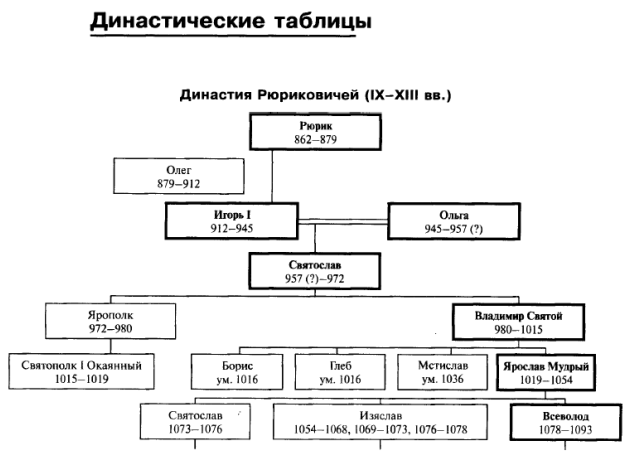 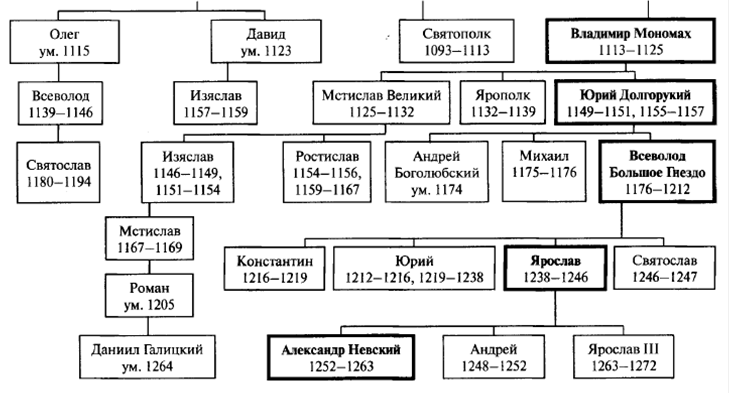 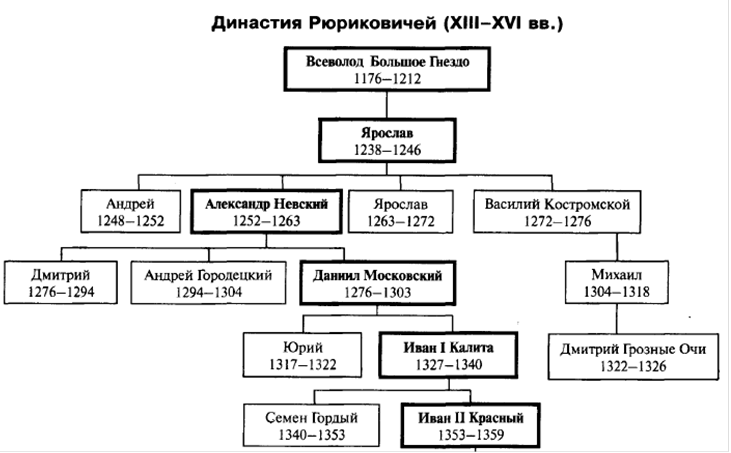 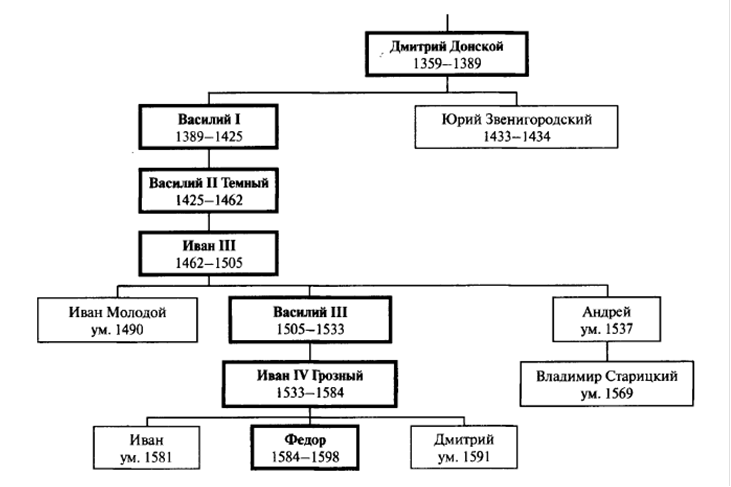 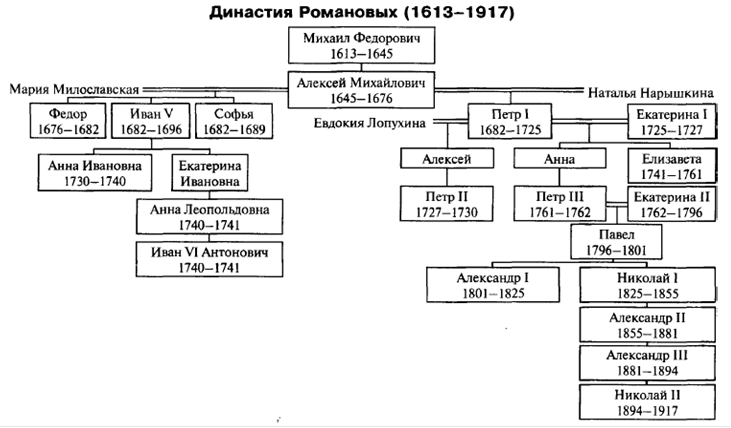 СОГЛАСОВАНОДиректор Института _______________________,кандидат философских наук_______________________Одобрено:Решением Ученого Советаот «22» апреля 2022 г. протокол № 5УТВЕРЖДАЮРектор АНО ВО «СГЛА»_______________ Храмешин С.Н.Направление подготовки38.03.04 Государственное и муниципальное управление Направленность (профиль)Государственная, муниципальная служба и кадровая политикаКафедрамеждународных отношений и социально-экономических наукФорма обученияГод начала обученияОчная2022Реализуется в семестре1, курс 1